Name of Journal: World Journal of GastroenterologyManuscript NO: 87195Manuscript Type: SYSTEMATIC REVIEWSScoping review on health-related physical fitness in patients with inflammatory bowel disease: Assessment, interventions, and future directionsDemers K et al. Health-related physical fitness in IBDKarlijn Demers, Michiel T J Bak, Bart C Bongers, Annemarie C de Vries, Daisy M A E Jonkers, Marieke J Pierik, Laurents P S StassenKarlijn Demers, Laurents PS Stassen, Department of Surgery, Maastricht University Medical Center+, Maastricht 6229 HX, NetherlandsKarlijn Demers, Marieke J Pierik, Department of Internal Medicine, Division of Gastroenterology-Hepatology, Maastricht University Medical Center+, Maastricht 6229 HX, NetherlandsKarlijn Demers, Daisy MAE Jonkers, Marieke J Pierik, Department of Internal Medicine, Division of Gastroenterology-Hepatology, School of Nutrition and Translational Research in Metabolism, Maastricht University, Maastricht 6229 ER, NetherlandsKarlijn Demers, Bart C Bongers, Laurents PS Stassen, Department of Surgery, School of Nutrition and Translational Research in Metabolism, Maastricht University, Maastricht 6229 ER, NetherlandsMichiel TJ Bak, Annemarie C de Vries, Department of Gastroenterology and Hepatology, Erasmus University Medical Center Rotterdam, Rotterdam 3015 GD, NetherlandsBart C Bongers, Department of Nutrition and Movement Sciences, School of Nutrition and Translational Research in Metabolism, Maastricht University, Maastricht 6229 ER, NetherlandsAuthor contributions: Demers K, Bak MTJ, Bongers BC, Jonkers DMAE, de Vries AC, Pierik MJ, and Stassen LPS contributed to the conception and design of this review; Demers K performed the literature search; Demers K and Bak MTJ performed study selection and data acquisition; Demers K drafted the manuscript; Bak MTJ, Bongers BC, Jonkers DMAE, de Vries AC, Pierik MJ, and Stassen LPS critically revised the manuscript for important intellectual content; All authors revised the manuscript and approved the final version.Corresponding author: Karlijn Demers, MD, MSc, Department of Surgery, Maastricht University Medical Center+, Maastricht 6229 HX, Netherlands. k.demers@maastrichtuniversity.nlReceived: July 28, 2023Revised: September 6, 2023Accepted: September 12, 2023Published online: October 14, 2023AbstractBACKGROUNDReaching the Selecting Therapeutic Targets in Inflammatory Bowel Disease-II (STRIDE-II) therapeutic targets for inflammatory bowel disease (IBD) requires an interdisciplinary approach. Lifestyle interventions focusing on enhancing and preserving health-related physical fitness (HRPF) may aid in improving subjective health, decreasing disability, or even controlling inflammation. However, ambiguity remains about the status and impact of HRPF (i.e. body composition, cardiorespiratory fitness, muscular strength, muscular endurance, and flexibility) in IBD patients, hindering the development of physical activity and physical exercise training guidelines.AIMTo review HRPF components in IBD patients and the impact of physical activity and physical exercise training interventions on HRPF.METHODSA systematic search in multiple databases was conducted for original studies that included patients with IBD, assessed one or more HRPF components, and/or evaluated physical activity or physical exercise training interventions.RESULTSSixty-eight articles were included. No study examined the complete concept of HRPF, and considerable heterogeneity existed in assessment methods, with frequent use of non-validated tests. According to studies that used gold standard tests, cardiorespiratory fitness seemed to be reduced, but findings on muscular strength and endurance were inconsistent. A limited number of studies that evaluated physical activity or physical exercise training interventions reported effects on HRPF, overall showing a positive impact.CONCLUSIONWe performed a scoping review using a systematic and iterative approach to identify and synthesize an emerging body of literature on health-related physical fitness in patients with IBD, highlighting several research gaps and opportunities for future research. Findings of this review revealed a gap in the literature regarding the accurate assessment of HRPF in patients with IBD and highlighted important methodological limitations of studies that evaluated physical activity or physical exercise training interventions. This scoping review is a step towards performing studies and systematic reviews in the future, which was not possible at present given the heterogeneity in endpoints and designs of the available studies on this topic. Future well-designed studies are required to determine the optimal training paradigm for improving HRPF in patients with IBD before guidelines can be developed and integrated into the therapeutic strategy.Key Words: Inflammatory bowel disease; Physical fitness; Assessment; Intervention; Physical activity; Exercise©The Author(s) 2023. Published by Baishideng Publishing Group Inc. All rights reserved. Citation: Demers K, Bak MTJ, Bongers BC, de Vries AC, Jonkers DMAE, Pierik MJ, Stassen LPS. Scoping review on health-related physical fitness in patients with inflammatory bowel disease: Assessment, interventions, and future directions. World J Gastroenterol 2023; 29(38): 5406-5427URL: https://www.wjgnet.com/1007-9327/full/v29/i38/5406.htmDOI: https://dx.doi.org/10.3748/wjg.v29.i38.5406Core Tip: Lifestyle interventions focusing on enhancing and preserving health-related physical fitness (HRPF) may aid in improving subjective health, decreasing disability, or even controlling inflammation in patients with inflammatory bowel disease (IBD). This scoping review encompassed a comprehensive exploration of the available literature on the assessment of HRPF components in patients with IBD, summarized the effects of physical activity and physical exercise training interventions on these components in this specific patient population, and provided valuable recommendations for future research directions.INTRODUCTIONInflammatory bowel disease (IBD), including Crohn’s disease (CD) and ulcerative colitis (UC), are chronic inflammatory diseases of the gastrointestinal tract[1,2]. The disease course is characterized by recurrent episodes of mucosal inflammation. Besides a genetic predisposition, an altered immune response and intestinal microbiota perturbations as well as psychosocial and lifestyle factors underlie the recurrent inflammation of IBD. As a result, substantial variation exists between patients for disease course and treatment outcomes. Since the disease course is unfavorable for many patients and a significant proportion requires surgery to manage the disease or its complications[3], novel drugs have been introduced and tight control of mucosal inflammation has been added to the traditional treatment goal of steroid-free clinical remission[4,5]. In addition to intestinal symptoms caused by mucosal inflammation or intestinal complications, patients frequently experience impaired subjective well-being due to symptoms such as fatigue, or impaired social functioning or emotional health[6-8]. This often persists even in the absence of mucosal inflammation and contributes to a high physical and psychological disease burden with a significant impact on quality of life.The treat-to-target strategy for IBD, according to the Selecting Therapeutic Targets in Inflammatory Bowel Disease-II (STRIDE-II) recommendations, aims for endoscopic healing, absence of disability, and optimal subjective health, and warrants a multidisciplinary treatment approach[9]. Lifestyle interventions involving physical activity or physical exercise training to improve or preserve physical fitness might improve the outcome of IBD. In general, such interventions are key factors in health promotion and disease prevention programs[10,11]. Beneficial effects include a reduced risk of all-cause mortality, reduced risk of developing noncommunicable diseases (e.g. cardiovascular diseases, diabetes, cancer, neurodegenerative diseases) and postoperative complications, and better mental health and subjective well-being[12-16]. In addition, the anti-inflammatory benefits of regular physical activity and physical exercise training (e.g. the release of myokines, reduction in visceral fat, and subsequent decrease of adipokine release) are well documented[17,18].The use of standardized nomenclature is necessary to understand and optimally target the concepts of physical fitness, physical activity, physical exercise training, and their interrelationships. Physical fitness can be considered an integrated measure of bodily functions involved in daily physical activity. The physical fitness components that have a relationship with health are referred to as health-related physical fitness (HRPF), which includes body composition, cardiorespiratory fitness, muscular strength, muscular endurance, and flexibility[19-21]. Physical activity and physical exercise training are often used interchangeably but are physiologically different, resulting in unique local and systemic responses[19,22-24]. While physical activity is defined as any bodily movement produced by skeletal muscles that requires energy expenditure, physical exercise training is considered a subcategory of physical activity that is planned, structured, and repetitive with the final or intermediate purpose of maintaining or improving one or more physical fitness components.To date, the status of several components of HRPF and their impact on inflammation and subjective health in IBD is not clear, which hinders the development of (inter)national guidelines regarding physical activity and physical exercise training for this population. Due to a sedentary lifestyle in general, lack of physical activity as a consequence of illness as well as corticosteroid use is likely to cause patients with IBD to suffer from an impaired HRPF[25-27]. Furthermore, malnutrition and the direct effect of proinflammatory cytokines can negatively influence muscle quality and function[28,29]. The need for such guidelines to improve HRPF is further highlighted by a potential link between impaired components of HRPF in patients with IBD and subjective well-being in terms of fatigue and health-related quality of life[30,31].Accurate assessment of HRPF components is necessary to obtain more insight into the state of HRPF in patients with IBD as well as to clearly define endpoints in intervention studies to determine whether physical activity or physical exercise training can improve HRPF components in these patients. Therefore, the first objective of this scoping review was to provide an overview of studies on the assessment of HRPF components in patients with IBD using a systematic and iterative approach. As the literature on body composition in patients with IBD was recently reviewed systematically[32-34], the current review focused on the remaining components of HRPF (i.e. cardiorespiratory fitness, muscular strength, muscular endurance, and flexibility). The second objective was to review the effects of physical activity and physical exercise training interventions on HRPF in patients with IBD. The ultimate goal of this scoping review was to identify and synthesize an emerging body of literature on health-related physical fitness in patients with IBD, highlighting several research gaps and opportunities for future research.MATERIALS AND METHODSThis scoping review was performed and reported according to the Preferred Reporting Items for Systematic reviews and Meta-Analyses Extension for Scoping Reviews guideline[35].Search strategy A comprehensive search was performed in MEDLINE, EMBASE, Cochrane Central Register of Controlled Trials (CENTRAL), CINAHL, Web of Science, and PEDro for articles published through November 5, 2022. The literature search was performed in collaboration with the medical librarian of Maastricht University. An overview of the search strategy is presented in Supplementary material.Study selectionEligible studies were those that fulfilled the following criteria: (1) Inclusion of children and/or adults diagnosed with IBD; and (2) Addressing at least one of the following two elements: Assessing one or more of the four HRPF components (i.e. cardiorespiratory fitness, muscular strength, muscular endurance, and flexibility); and/or Assessing the effects of any frequency, intensity, time, and type of physical activity or physical exercise training interventions.All original studies performed in humans from any geographical setting were eligible for inclusion. Letters, case reports, study protocols, animal studies, reviews, (conference) abstracts, and studies written in languages other than Dutch or English were excluded. In cases where the full-text article was not available, the corresponding authors were contacted. After the removal of duplicates, all unique studies were screened by title and abstract based on the predefined inclusion criteria by two reviewers (Demers K and Bak MTJ). Subsequently, these reviewers independently evaluated the full texts of all potentially relevant records to determine eligibility. Any disagreements between the reviewers were solved through discussion until a consensus was reached. Reasons for exclusion at this stage were documented. Furthermore, a snowball method was administered for the included studies to identify other relevant studies that were not identified within the search strategy.Data extraction The two independent reviewers extracted data in duplicate. For each study, the following data were collected (if applicable) using a standardized registration form: First author; year of publication; study design; study location; population (number of participants, sex, age, disease entity, disease duration, disease location, disease activity, IBD medication, previous IBD-related surgery); control group or reference values; assessment methods (e.g. tests, test protocols) and corresponding outcomes; and physical activity intervention or physical exercise training intervention and comparator intervention (e.g. frequency, intensity, time, type, compliance, adverse events) and the reported effects.Data synthesis First, an overview was provided of the assessment methods used to assess HRPF in the included studies, classified according to the four different components of HRPF. A distinction was made between gold standard tests (i.e. laboratory-based tests) and practical field tests. Then, studies that used gold standard tests to assess HRPF were selected and considered key publications and used to report HRPF outcomes of patients with IBD in comparison with healthy control subjects or reference values, if applicable. Finally, the effects of physical activity interventions and physical exercise training interventions on HRPF components were reviewed.Gold standard testsThe objective assessment of maximal oxygen uptake (VO2max) or oxygen uptake at peak exercise (VO2peak) using the cardiopulmonary exercise test (CPET), at which the patient performs a maximal effort, is considered the gold standard measurement method for assessing cardiorespiratory fitness[11,36]. If no true VO2max (i.e. leveling-off of oxygen uptake despite further increases in exercise intensity) is achieved, the VO2peak is often recorded. In that case, a respiratory exchange ratio at peak exercise, which represents the ratio of carbon dioxide production and oxygen uptake, ≥ 1.10 is indicative of a maximal or near-maximal effort. Isokinetic (i.e. dynamic) and isometric (i.e. static) peak torque measurements performed on an electromechanical dynamometer (e.g. Cybex, Biodex) are considered the most accurate and the gold standard tests for muscular strength and endurance examination[37-39]. The assessment of a single joint-specific range of motion using goniometers or fleximeters is considered the gold standard test for testing flexibility. However, publications describing compound flexibility measures, which involve the assessment of more than one joint, were also considered key publications[40,41].RESULTSSearch results The search yielded 7323 records. After removing duplicates, screening for eligibility, and snowballing, 68 studies were included in the review (Figure 1) with 4412 unique patients. The median sample size of the included studies was 42 [interquartile range (IQR): 24-77]. In total, 53 studies were conducted in adults and 15 studies in children or adolescents. Most studies (n = 32) evaluated patients with CD, followed by studies that included both patients with CD and UC (n = 30) and studies that included only patients with UC (n = 6). In total, 59 studies (86.8%) reported on disease activity. Although definitions varied across studies, 2410 unique patients were considered to be in remission, and 1147 patients were considered to have active disease, according to 48 studies that reported the number of patients in each group.In total, 56 studies assessed one or more of the four HRPF components (i.e. cardiorespiratory fitness, muscular strength, muscular endurance, and flexibility) in a total number of 3949 unique patients with IBD. Physical activity or physical exercise interventions were evaluated in 22 studies, including 740 unique patients with IBD. Only 10 of these 22 studies (45.5%) reported the effects of the intervention on one or more HRPF component. The sample size distribution of the studies included is shown in Figure 2. The median sample size of the studies that assessed HRPF components in patients with IBD (i.e. assessment studies) was 42 (IQR: 24-75). The median sample size of the studies examining physical activity or physical exercise training interventions in patients with IBD (i.e. intervention studies) was 34 (IQR: 21-58).Assessment of HRPFOf all studies that assessed HRPF (n = 56), none assessed all components of HRPF within its IBD study population, and no single study assessed flexibility. Most studies (n = 42) examined only one component, including cardiorespiratory fitness (n = 13), muscular strength (n = 28), and muscular endurance (n = 1). Two or more components were assessed in 14 studies. Of these, 13 studies assessed two components of HRPF [muscular strength and muscular endurance (n = 8) and cardiorespiratory fitness and muscular strength (n = 5)]. One study assessed three components of HRPF (cardiorespiratory fitness, muscular strength, and muscular endurance). In total, cardiorespiratory fitness was assessed in 19 studies, muscular strength in 42 studies, and muscular endurance in 10 studies.Methods used to assess HRPFTable 1 shows an overview of the assessment methods used to assess HRPF components in patients with IBD, distinguishing between gold standard tests and practical field tests. Significant heterogeneity was observed in the assessment methodologies applied for the various components of HRPF, with frequent use of non-validated practical field tests such as a cycle ergometer test or a 6-min walk test for cardiorespiratory fitness, handgrip strength or jumping mechanography for muscular strength, and handgrip endurance or the chair-stand-test for muscular endurance. Overall, gold standard tests were used in 19 studies (33.9%). Cardiorespiratory fitness was assessed by CPET performance in eight out of nineteen studies (42.1%). However, only seven studies reported the gold standard VO2max/VO2peak. Muscular strength was examined by the gold standard peak torque measurement performed on a dynamometer in 12 out of 42 studies (28.6%). However, in one study, muscular strength was reported as a composite outcome combining dynamometry peak torque and practical field test results[42]. Muscular endurance was assessed by the gold standard method in two out of ten studies (20.0%).HRPF outcomesComprehensive descriptions and main outcomes of the included studies assessing cardiorespiratory fitness, muscular strength, and muscular endurance with the gold standard as well as practical field tests are presented in Supplementary Tables 1-3.Cardiorespiratory fitness: The seven studies that assessed cardiorespiratory fitness by VO2max/VO2peak measurement during CPET performance are summarized in Table 2. A true VO2max was reported in one study, while six studies reported VO2peak. However, the achieved respiratory exchange ratio at peak exercise was only reported in two studies, indicating maximal achieved performance at the group level in both studies[28,43]. Four studies compared the cardiorespiratory fitness of patients with IBD to a healthy control group or reference values. All studies showed a diminished VO2peak in children or adolescents with CD and UC in remission or with mildly active disease[43,44], in adult patients with CD and UC in remission[28], and in patients with CD and UC awaiting colorectal surgery[45].Muscular strength: The 11 studies that assessed muscular strength by isokinetic or isometric peak torque measurements performed on a dynamometer are listed in Table 3. Nine studies compared the muscular strength of patients with IBD to a healthy control group or reference values, with inconsistent results. However, it is crucial to note that testing methodologies and population characteristics varied throughout these studies, making comparison challenging. Two studies assessed muscular strength in pediatric and adolescent patients with CD, and seven evaluated adult patients with CD and/or UC.Regarding pediatric and adolescent patients, reduced strength of the ankle dorsiflexion muscles was found in a prospective cohort of CD patients with low bone density in remission or with active disease and in a cross-sectional cohort of patients with new-onset CD experiencing moderate-to-severe disease activity[46,47]. However, reduced strength of the ankle dorsiflexion muscles was not observed in patients with new-onset CD experiencing mild disease activity in the cross-sectional cohort[47].Of the seven studies that assessed muscular strength in adult patients with CD and/or UC, three studies showed reduced muscular strength of the lower limbs, two studies found both decreased and equivalent strength with regard to different muscle groups, and two studies found an equal strength of the lower limbs as compared to healthy control groups. The three studies that showed reduced muscular strength of the lower limbs were conducted in CD patients in remission with prior small bowel resection and musculoskeletal pain or weakness[48], in a cohort of fatigued and non-fatigued CD and UC patients in remission[28], and in sedentary female patients with UC and varying disease activity severity[49]. Both a decreased and equivalent strength in different muscle groups was demonstrated by Geerling et al[50] and Jones et al[51]. Geerling et al[50] showed a diminished strength of the knee flexor muscles but not the knee extensor muscles in a cohort of patients with longstanding CD, and Jones et al[51] demonstrated a reduced strength of the knee extensor muscles but no difference in elbow flexor strength in a group of CD patients in remission and with active disease. An equivalent strength of the lower limb muscles compared to healthy control groups was observed in recently diagnosed patients with CD and UC and in patients with CD in remission or with active disease[30,52].Muscular endurance: Two studies assessed muscular endurance of the lower limbs by isometric endurance measurements on a dynamometer in patients with CD as compared to healthy control groups (Table 3), also with conflicting results. Salacinski et al[48] showed significantly better endurance of the rectus femoris muscle and an equivalent endurance of the vastus lateralis muscle in patients with CD in remission with prior small bowel resection and musculoskeletal pain or weakness as compared to healthy control subjects. van Langenberg et al[30] demonstrated worse endurance of the knee extensor muscles in patients with CD in remission or with active disease in comparison with a healthy control group.Physical activity and physical exercise training interventionsDifferent types of physical activity and physical exercise training interventions have been published (e.g, walking, running, cycling, resistance exercises, video gameplay, yoga) ranging from low-intensity to high-intensity. Detailed tables with the study characteristics and main findings of all interventions are presented in Supplementary Table 4. In total, 10 studies investigated the effect of a physical activity or physical exercise training intervention on one or more HRPF components (Table 4), of which the majority used non-validated practical field tests. The remaining studies examined other outcomes, such as feasibility, acceptability, or safety of the interventions as well as their effects on other health outcomes concerning disease activity and subjective well-being (e.g. quality of life, fatigue, depression, anxiety, sleep, stress).Two studies focused on pediatric patients with IBD, and both demonstrated beneficial effects of their intervention on HRPF components[53,54]. Mählmann et al[53] demonstrated that an 8-wk aerobic exercise training intervention with active video gameplay increased the distance reached on the 6-min walk test, a practical field test for assessing cardiorespiratory fitness, in children with IBD in remission and with active disease. The effects of a home-based resistance exercise training program for 6 mo on HRPF components in children and adolescents with IBD in remission were investigated by Trivić et al[54]. Lean body mass significantly improved, whereas lean body mass age-based and sex-based z-scores did not. Furthermore, they found a significant improvement in muscular endurance as measured by using various practical field tests.Eight studies examined the effect of a physical activity or physical exercise training intervention on HRPF components in adult patients with IBD – three were randomized controlled trials[51,55,56], four were pilot studies[57-60], and one involved a secondary analysis[61]. Seven studies included patients in remission or with mildly active disease activity, and one study included patients in remission as well as patients with mild to severely active disease. Two pilot studies and a secondary analysis investigated the effects of aerobic exercise and showed favorable effects on cardiorespiratory fitness[59-61].A 12-wk walking program in physically inactive patients with CD resulted in a significant improvement in cardiorespiratory fitness as determined by a practical field test[60]. Improvements in cardiorespiratory fitness, as measured by VO2peak during CPET, were also observed in patients with CD who completed a 3-mo program of high-intensity interval training (HIIT) or moderate-intensity continuous training[59]. A greater increase in VO2peak was found in CD patients who followed the HIIT program than in CD patients who followed the moderate-intensity continuous training program compared with CD patients who received usual care. A secondary analysis of this study showed that the work rate at peak exercise increased only in those patients who underwent the HIIT program[61].The effect of resistance training on HRPF components was studied by two randomized controlled trials[51,55]. Jones et al[51] found that a 6-mo impact (e.g. rope skipping, jumps) and resistance training program in patients with CD significantly improved upper and lower limb muscular strength as measured with gold standard tests (i.e. knee extensor and elbow flexor muscular strength testing with isokinetic dynamometry) as well as upper and lower limb muscular endurance measured with practical field tests (i.e. handgrip strength, chair-stand test, and arm-curl test). In contrast, Zhao et al[55] did not observe significant changes in various practical field tests for muscular strength and muscular endurance after an 8-wk resistance training program with either protein supplementation or placebo in patients with IBD diagnosed with sarcopenia.Two studies investigated interventions that included both aerobic and resistance training for the duration of 8 wk and 12 wk[56,57]. Cronin et al[56] demonstrated favorable changes in body fat and lean tissue mass as well as in cardiorespiratory fitness measured by the Rockport 1-mile test in physically inactive patients with IBD after an 8-wk intervention as compared to physically inactive patients with IBD receiving usual care. However, the intervention study by van Erp et al[57], conducted in severely fatigued patients with IBD, failed to demonstrate improvements in the gold standard outcome for cardiorespiratory fitness (i.e. VO2max achieved during CPET) after 12 wk. Yet, they did report an improvement in work rate at peak exercise. The effects of aerobic exercise and resistance exercise were compared in a randomized pilot study by Seeger et al[58]. After 12 wk, both patients with CD who performed aerobic exercise and patients with CD who performed resistance exercise showed a gain in muscular strength as determined by practical field tests.DISCUSSIONThis scoping review aimed to provide an overview of studies on the assessment of HRPF components in patients with IBD and to review the effects of physical activity and physical exercise training interventions on HRPF components in patients with IBD. Accurate measurement of the HRPF concept is the first step towards the investigation and implementation of targeted physical activity or physical exercise training interventions to improve clinical outcomes and patient-reported outcomes in IBD. The findings of this scoping review indicated a shortcoming in the present literature regarding the accurate assessment of the HRPF concept, as most studies considered only one or two HRPF components, and no single study assessed flexibility. In addition, large heterogeneity existed in assessment methods, with frequent use of non-validated tests. According to limited studies that used gold standard tests, cardiorespiratory fitness seemed to be reduced in patients with IBD, but findings on muscular strength and endurance were inconsistent. An overall positive effect on HRPF components was present for physical activity or physical exercise training interventions. Important insights and research gaps that resulted from the thematic mapping of the evidence are outlined below, along with recommendations for future research.Current evidence for an impaired HRPF in patients with IBD is limited, which is partially attributable to a lack of accurate assessment methodology in a significant proportion of the studies as well as the inclusion of small sample sizes and different populations. Cardiorespiratory fitness, as determined by direct measurement of VO2max/VO2peak, seems to be reduced in pediatric and adult patients with IBD. However, this is based on only four studies that made comparisons with healthy control subjects or reference values. Controversial findings emerged from studies that assessed muscular strength and endurance by gold standard assessment methods. This might indicate that it depends on, for example, the specific muscle group examined, test protocol, patient- or disease-specific factors, and/or the control group or reference values used for comparison, as to whether muscular strength and endurance are affected. Better-designed studies are warranted to objectively assess the components of HRPF in patients with IBD and to subsequently investigate their associations with patient-specific and disease-specific factors as well as with clinical and patient-reported outcomes to ascertain whether any particular components are insufficient or below normal values (e.g. in certain patient subgroups) and could be improved with appropriate interventions. Due to the heterogeneity of the disease, large patient populations are required for these studies to ensure that relevant patient subgroups are adequately represented.This review showed substantial heterogeneity in assessment methods used for the different components of HRPF in the included studies. As gold standard assessment methods are often too complex to implement on a large scale, there is a need for less demanding alternative assessment methods. To enable the assessment of HRPF in routine clinical practice and to perform studies in large populations with long-term follow-up, future research should focus on determining the validity and reliability of screening instruments and easily applicable practical field tests for HRPF within the IBD population. It is crucial to investigate these aspects, as patients with IBD frequently experience fatigue or joint arthralgia, which may limit the capacity to undertake exercise tests, or patients may avoid or give up exercise for fear of exacerbating bowel symptoms[62]. For instance, clinical implementation of a validated practical patient-reported screening tool (e.g. the Duke activity status index for cardiorespiratory fitness) may serve in identifying patients at risk for impaired HRPF[63]. These patients could then be offered a comprehensive objective assessment using validated practical field tests by dedicated physical therapists or exercise physiologists to evaluate the specific intolerance with regard to the different components of HRPF. Subsequently, a personalized physical exercise training program may then be proposed to those patients with an impaired HRPF.Overall, a positive effect of physical activity or physical exercise training interventions on HRPF components was present in patients with IBD in remission or with mild active disease. However, these findings should be interpreted with caution given the important methodological limitations of the studies. Studies were often underpowered to detect true statistically significant effects. Even though pilot research is necessary to explore the feasibility, acceptability, and safety of an intervention preliminary to the subsequent implementation of a full-scale trial, large high-quality methodology randomized controlled trials or quasi-experiments are warranted to establish the benefits of physical activity or physical exercise training in patients with IBD. In addition to high methodological quality, future trials should also consider the quality of the exercise therapy program to ensure therapeutic potential. Quality of the exercise therapy program involves patient selection, type and timing of the outcome assessment, the dosage and type of the exercise program, trained supervision, safety, and adherence[64].Patients in remission or with mild disease activity have been the main focus of the current intervention studies, often excluding patients with moderate to severe disease. In addition, research on the effectiveness of physical activity or physical exercise training in the context of preoperative optimization in patients with IBD is virtually absent[65]. Since preoperative optimization of cardiorespiratory fitness and muscular strength has been shown to reduce postoperative complications and enhance recovery in unfit patients undergoing abdominal surgery, it seems likely that patients with IBD would benefit from these interventions as well[66,67]. Future trials involving participants with moderate to severely active disease or those awaiting surgery are warranted. Furthermore, current studies were limited by a lack of proper preselection based on the pre-existing fitness level of participants receiving an intervention. Patient selection based on HRPF components that align with the purpose of the study is required to evaluate the true effectiveness of the intervention. For instance, if the intervention purpose is to improve cardiorespiratory fitness, then those patients with reduced cardiorespiratory fitness should be included to ensure optimal effects of the intervention[64]. Current studies are frequently limited by the inclusion of patients who have adequate cardiorespiratory fitness or muscular strength, leaving little opportunity for improvement.The type and timing of the primary outcome assessment is another major limitation among current intervention studies. The majority of studies lack accurate assessment of HRPF components over time with validated assessment methods as a primary endpoint, making it difficult to assess the true effects of the intervention. Only 10 of 22 studies reported the effects of the intervention on HRPF components, with frequent use of non-validated practical field tests. Physical exercise training is, by definition, intended to improve components of HRPF, in contrast to physical activity. Hence, an accurate assessment of HRPF is imperative to ascertain the true effects of physical exercise training in patients with IBD. Since not all studies reported a clear rationale towards the (direct or indirect) improvement of HRPF components within the purpose of the study, which is an important part of the definition of physical exercise training in contrast to physical activity, it was not possible to differentiate between physical activity interventions and physical exercise training interventions in this review. To study the effects of both types of interventions separately from one another, future studies should provide a more detailed description of the chosen interventions, along with the congruent outcome measure. Furthermore, future trials should also include longer follow-ups to determine whether these potential beneficial effects persist after the intervention.Other frequently reported endpoints were quality of life, fatigue, depression, anxiety, and stress, which are multifactorial by origin and often influenced by other factors such as social support, medication use, and bowel symptoms. Especially for subjective outcomes, the Hawthorn effect (i.e. change due to received attention or assessment) instead of the intervention under examination can explain the observed effects of these trials[68]. A better understanding of the exact mechanism by which physical activity or physical exercise training may help to improve such parameters of subjective well-being (e.g. as an indirect effect of the improvement of HRPF components) is warranted.Large variability was observed in the dosage and type of physical activity and physical exercise training programs in the included studies. To ensure high therapeutic potential of an intervention in patients with IBD, the underlying framework of the intervention (i.e. the ‘Frequency, Intensity, Time, Type’ principle) should be based on a potential or proven rationale (based on anatomical, physiological, or behavioral relevance) towards the purpose of the intervention, and should preferably be individually tailored to a patient’s needs[64]. Most studies implemented interventions of low-to-moderate intensities and showed that these were feasible and well tolerated in patients with IBD in remission or with mild disease activity. In general, high-intensity training is usually not recommended in patients with IBD as this may lead to an increase in inflammation and an exacerbation of symptoms[69]. However, existing evidence does not provide much support for these recommendations.Only one study examined the effect of a high-intensity training intervention in patients with IBD as compared to moderate-continuous training[59]. The findings of this study showed that neither mode of training intensity increased bowel symptoms and that high-intensity training caused a greater change in cardiorespiratory fitness than moderate-continuous training. Furthermore, Ploeger et al[70] showed that a single bout of HIIT did not cause an acute exacerbation of inflammation parameters in youth with CD. More research on the safety and efficacy of different training dosages and types for patients with IBD is needed to elucidate the optimal training paradigm.Many studies conducted physical activity or physical exercise training interventions that were (partly) home-based and unsupervised. Although interventions under the supervision of trained professionals can positively influence the impact of the intervention by encouraging adherence, unsupervised interventions might better reflect non-research contexts where supervised programs will not always be feasible due to expense or a lack of trained personnel.To our knowledge, this is the first review dedicated to HRPF in pediatric and adult patients with IBD, with an emphasis on the assessment of the various HRPF components and the effect of physical activity and physical exercise training interventions on HRPF components. The major strengths of this review were its broad scope and the extensive systematic search across multiple databases. This review revealed a large volume of research and identified several research gaps that give rise to new research opportunities. This review also had some limitations. First, the classification of studies to the different components of HRPF that were assessed was based on the researchers’ judgment and thus may have been influenced by their interpretation. Second, as a traditional scoping review approach was used, all published literature was considered, regardless of study quality. This precluded the weighting of higher-quality studies vs lower-quality studies in formulating conclusions.CONCLUSIONThis review revealed a gap in the present literature concerning the assessment of the complete HRPF concept as well as significant heterogeneity in assessment methods used to assess the components of HRPF. Cardiorespiratory fitness seems to be diminished in patients with IBD, yet conflicting evidence exists with regard to muscular strength and endurance. More well-designed large-scale studies are warranted to assess the status of the various components of HRPF in patients with IBD using validated assessment methods and to subsequently investigate their association with patient-specific and disease-specific factors as well as clinical and patient-reported outcomes. Furthermore, an overall favorable impact of physical activity and physical exercise training interventions on HRPF components was present. However, important methodological limitations were identified. Future well-designed studies on the effect of such interventions on disease outcomes are required to determine the optimal training paradigm before (inter)national guidelines regarding physical activity and physical exercise training can be integrated into the holistic therapeutic care for patients with IBD.ARTICLE HIGHLIGHTSResearch backgroundReaching the Selecting Therapeutic Targets in Inflammatory Bowel Disease-II (STRIDE-II) therapeutic targets for inflammatory bowel disease (IBD) requires an interdisciplinary approach. Lifestyle interventions to enhance and maintain health-related physical fitness (HRPF) could potentially aid in improving subjective health, decreasing disability, or even controlling inflammation. However, ambiguity remains about the status and impact of HRPF (encompassing body composition, cardiorespiratory fitness, muscular strength, muscular endurance, and flexibility) in IBD patients, hindering the development of physical activity and physical exercise training guidelines.Research motivationAccurate evaluation of HRPF components is imperative for a deeper understanding of the state of HRPF in IBD patients as well as to clearly define endpoints in intervention studies to determine whether physical activity or physical exercise training can improve HRPF components in patients with IBD. Hence, accurate assessment of the HRPF concept is the initial step toward investigating and implementing targeted physical activity or physical exercise training interventions, aiming to improve clinical outcomes and patient-reported outcomes in IBD.Research objectivesThe primary objective of this scoping review was to provide an overview of studies on the assessment of HRPF components in patients with IBD. The second objective was to review the effects of physical activity and physical exercise training interventions on HRPF in patients with IBD.Research methodsA systematic search was conducted in multiple databases for original studies that included patients with IBD, assessed one or more HRPF components, and/or evaluated physical activity or physical exercise training interventions.Research resultsSixty-eight articles were included. No study examined the complete concept of HRPF, and considerable heterogeneity existed in assessment methods, with frequent use of non-validated tests. According to studies that used gold standard tests, cardiorespiratory fitness seemed to be reduced, but findings on muscular strength and endurance were inconsistent. A limited number of studies that evaluated physical activity or physical exercise training interventions reported effects on HRPF, overall showing a positive impact.Research conclusionsThe findings of this scoping review indicated a shortcoming in the present literature regarding the accurate assessment of the HRPF concept, as most studies considered only one or two HRPF components, and no single study assessed flexibility. Important methodological limitations of studies that evaluated physical activity or physical exercise training interventions were identified.Research perspectivesMore well-designed large-scale studies are warranted to assess the status of the various components of HRPF in patients with IBD using validated assessment methods and to subsequently investigate their association with patient-specific and disease-specific factors as well as clinical and patient-reported outcomes. Furthermore, more research on the effect of physical activity or physical exercise training interventions on disease outcomes is required to determine the optimal training paradigm before (inter)national guidelines regarding physical activity and physical exercise training can be integrated in the holistic therapeutic care for patients with IBD.REFERENCES1 Baumgart DC, Sandborn WJ. Crohn's disease. Lancet 2012; 380: 1590-1605 [PMID: 22914295 DOI: 10.1016/S0140-6736(12)60026-9]2 Ordás I, Eckmann L, Talamini M, Baumgart DC, Sandborn WJ. Ulcerative colitis. Lancet 2012; 380: 1606-1619 [PMID: 22914296 DOI: 10.1016/S0140-6736(12)60150-0]3 Tsai L, Ma C, Dulai PS, Prokop LJ, Eisenstein S, Ramamoorthy SL, Feagan BG, Jairath V, Sandborn WJ, Singh S. Contemporary Risk of Surgery in Patients With Ulcerative Colitis and Crohn's Disease: A Meta-Analysis of Population-Based Cohorts. Clin Gastroenterol Hepatol 2021; 19: 2031-2045.e11 [PMID: 33127595 DOI: 10.1016/j.cgh.2020.10.039]4 Raine T, Bonovas S, Burisch J, Kucharzik T, Adamina M, Annese V, Bachmann O, Bettenworth D, Chaparro M, Czuber-Dochan W, Eder P, Ellul P, Fidalgo C, Fiorino G, Gionchetti P, Gisbert JP, Gordon H, Hedin C, Holubar S, Iacucci M, Karmiris K, Katsanos K, Kopylov U, Lakatos PL, Lytras T, Lyutakov I, Noor N, Pellino G, Piovani D, Savarino E, Selvaggi F, Verstockt B, Spinelli A, Panis Y, Doherty G. ECCO Guidelines on Therapeutics in Ulcerative Colitis: Medical Treatment. J Crohns Colitis 2022; 16: 2-17 [PMID: 34635919 DOI: 10.1093/ecco-jcc/jjab178]5 Torres J, Bonovas S, Doherty G, Kucharzik T, Gisbert JP, Raine T, Adamina M, Armuzzi A, Bachmann O, Bager P, Biancone L, Bokemeyer B, Bossuyt P, Burisch J, Collins P, El-Hussuna A, Ellul P, Frei-Lanter C, Furfaro F, Gingert C, Gionchetti P, Gomollon F, González-Lorenzo M, Gordon H, Hlavaty T, Juillerat P, Katsanos K, Kopylov U, Krustins E, Lytras T, Maaser C, Magro F, Marshall JK, Myrelid P, Pellino G, Rosa I, Sabino J, Savarino E, Spinelli A, Stassen L, Uzzan M, Vavricka S, Verstockt B, Warusavitarne J, Zmora O, Fiorino G. ECCO Guidelines on Therapeutics in Crohn's Disease: Medical Treatment. J Crohns Colitis 2020; 14: 4-22 [PMID: 31711158 DOI: 10.1093/ecco-jcc/jjz180]6 Burisch J, Jess T, Martinato M, Lakatos PL; ECCO -EpiCom. The burden of inflammatory bowel disease in Europe. J Crohns Colitis 2013; 7: 322-337 [PMID: 23395397 DOI: 10.1016/j.crohns.2013.01.010]7 Romberg-Camps MJ, Bol Y, Dagnelie PC, Hesselink-van de Kruijs MA, Kester AD, Engels LG, van Deursen C, Hameeteman WH, Pierik M, Wolters F, Russel MG, Stockbrügger RW. Fatigue and health-related quality of life in inflammatory bowel disease: results from a population-based study in the Netherlands: the IBD-South Limburg cohort. Inflamm Bowel Dis 2010; 16: 2137-2147 [PMID: 20848468 DOI: 10.1002/ibd.21285]8 Lönnfors S, Vermeire S, Greco M, Hommes D, Bell C, Avedano L. IBD and health-related quality of life -- discovering the true impact. J Crohns Colitis 2014; 8: 1281-1286 [PMID: 24662394 DOI: 10.1016/j.crohns.2014.03.005]9 Turner D, Ricciuto A, Lewis A, D'Amico F, Dhaliwal J, Griffiths AM, Bettenworth D, Sandborn WJ, Sands BE, Reinisch W, Schölmerich J, Bemelman W, Danese S, Mary JY, Rubin D, Colombel JF, Peyrin-Biroulet L, Dotan I, Abreu MT, Dignass A; International Organization for the Study of IBD. STRIDE-II: An Update on the Selecting Therapeutic Targets in Inflammatory Bowel Disease (STRIDE) Initiative of the International Organization for the Study of IBD (IOIBD): Determining Therapeutic Goals for Treat-to-Target strategies in IBD. Gastroenterology 2021; 160: 1570-1583 [PMID: 33359090 DOI: 10.1053/j.gastro.2020.12.031]10 Bouchard C SR. Physical activity, fitness and health: the model and key concepts. In: Bouchard C, Shepard RJ, Stephens T, editors: Physical activity, fitness and health, International Proceedings and Concensus Statement. Illinois: Human Kinetics, 199411 Ross R, Blair SN, Arena R, Church TS, Després JP, Franklin BA, Haskell WL, Kaminsky LA, Levine BD, Lavie CJ, Myers J, Niebauer J, Sallis R, Sawada SS, Sui X, Wisløff U; American Heart Association Physical Activity Committee of the Council on Lifestyle and Cardiometabolic Health; Council on Clinical Cardiology; Council on Epidemiology and Prevention; Council on Cardiovascular and Stroke Nursing; Council on Functional Genomics and Translational Biology; Stroke Council. Importance of Assessing Cardiorespiratory Fitness in Clinical Practice: A Case for Fitness as a Clinical Vital Sign: A Scientific Statement From the American Heart Association. Circulation 2016; 134: e653-e699 [PMID: 27881567 DOI: 10.1161/CIR.0000000000000461]12 Lee IM, Shiroma EJ, Lobelo F, Puska P, Blair SN, Katzmarzyk PT; Lancet Physical Activity Series Working Group. Effect of physical inactivity on major non-communicable diseases worldwide: an analysis of burden of disease and life expectancy. Lancet 2012; 380: 219-229 [PMID: 22818936 DOI: 10.1016/S0140-6736(12)61031-9]13 Han M, Qie R, Shi X, Yang Y, Lu J, Hu F, Zhang M, Zhang Z, Hu D, Zhao Y. Cardiorespiratory fitness and mortality from all causes, cardiovascular disease and cancer: dose-response meta-analysis of cohort studies. Br J Sports Med 2022; 56: 733-739 [PMID: 35022163 DOI: 10.1136/bjsports-2021-104876]14 Chekroud SR, Gueorguieva R, Zheutlin AB, Paulus M, Krumholz HM, Krystal JH, Chekroud AM. Association between physical exercise and mental health in 1·2 million individuals in the USA between 2011 and 2015: a cross-sectional study. Lancet Psychiatry 2018; 5: 739-746 [PMID: 30099000 DOI: 10.1016/S2215-0366(18)30227-X]15 Berkel AEM, van Wijk L, van Dijk DPJ, Prins SN, van der Palen J, van Meeteren NLU, Olde Damink SWM, Klaase JM, Bongers BC. The association between preoperative body composition and aerobic fitness in patients scheduled for colorectal surgery. Colorectal Dis 2022; 24: 93-101 [PMID: 34612581 DOI: 10.1111/codi.15941]16 Cuijpers ACM, Heldens AFJM, Bours MJL, van Meeteren NLU, Stassen LPS, Lubbers T, Bongers BC. Relation between preoperative aerobic fitness estimated by steep ramp test performance and postoperative morbidity in colorectal cancer surgery: prospective observational study. Br J Surg 2022; 109: 155-159 [PMID: 34536001 DOI: 10.1093/bjs/znab292]17 Beavers KM, Brinkley TE, Nicklas BJ. Effect of exercise training on chronic inflammation. Clin Chim Acta 2010; 411: 785-793 [PMID: 20188719 DOI: 10.1016/j.cca.2010.02.069]18 Gleeson M, Bishop NC, Stensel DJ, Lindley MR, Mastana SS, Nimmo MA. The anti-inflammatory effects of exercise: mechanisms and implications for the prevention and treatment of disease. Nat Rev Immunol 2011; 11: 607-615 [PMID: 21818123 DOI: 10.1038/nri3041]19 Caspersen CJ, Powell KE, Christenson GM. Physical activity, exercise, and physical fitness: definitions and distinctions for health-related research. Public Health Rep 1985; 100: 126-131 [PMID: 3920711]20 American College of Sports Medicine. ACSM's health-related physical fitness assessment manual. 5nd ed. Philadelphia: Wolters Kluwer, 201421 Gibson AL, Wagner DR, Heyward VH. Advanced Fitness Assessment and Exercise Prescription. 8nd ed. Illinois: Human Kinetics, 201822 Dasso NA. How is exercise different from physical activity? A concept analysis. Nurs Forum 2019; 54: 45-52 [PMID: 30332516 DOI: 10.1111/nuf.12296]23 WHO Guidelines on Physical Activity and Sedentary Behaviour. Geneva: World Health Organization; 2020– [PMID: 33369898]24 Elia J, Kane S. Adult Inflammatory Bowel Disease, Physical Rehabilitation, and Structured Exercise. Inflamm Bowel Dis 2018; 24: 2543-2549 [PMID: 29850914 DOI: 10.1093/ibd/izy199]25 van Langenberg DR, Papandony MC, Gibson PR. Sleep and physical activity measured by accelerometry in Crohn's disease. Aliment Pharmacol Ther 2015; 41: 991-1004 [PMID: 25783784 DOI: 10.1111/apt.13160]26 Mack DE, Wilson PM, Gilmore JC, Gunnell KE. Leisure-time physical activity in Canadians living with Crohn disease and ulcerative colitis: population-based estimates. Gastroenterol Nurs 2011; 34: 288-294 [PMID: 21814062 DOI: 10.1097/SGA.0b013e3182248732]27 Schakman O, Gilson H, Thissen JP. Mechanisms of glucocorticoid-induced myopathy. J Endocrinol 2008; 197: 1-10 [PMID: 18372227 DOI: 10.1677/JOE-07-0606]28 Vogelaar L, van den Berg-Emons R, Bussmann H, Rozenberg R, Timman R, van der Woude CJ. Physical fitness and physical activity in fatigued and non-fatigued inflammatory bowel disease patients. Scand J Gastroenterol 2015; 50: 1357-1367 [PMID: 25966749 DOI: 10.3109/00365521.2015.1046135]29 Dhaliwal A, Quinlan JI, Overthrow K, Greig C, Lord JM, Armstrong MJ, Cooper SC. Sarcopenia in Inflammatory Bowel Disease: A Narrative Overview. Nutrients 2021; 13 [PMID: 33671473 DOI: 10.3390/nu13020656]30 van Langenberg DR, Della Gatta P, Warmington SA, Kidgell DJ, Gibson PR, Russell AP. Objectively measured muscle fatigue in Crohn's disease: correlation with self-reported fatigue and associated factors for clinical application. J Crohns Colitis 2014; 8: 137-146 [PMID: 23938210 DOI: 10.1016/j.crohns.2013.07.006]31 Cioffi I, Imperatore N, Di Vincenzo O, Santarpia L, Rispo A, Marra M, Testa A, Contaldo F, Castiglione F, Pasanisi F. Association between Health-Related Quality of Life and Nutritional Status in Adult Patients with Crohn's Disease. Nutrients 2020; 12 [PMID: 32168964 DOI: 10.3390/nu12030746]32 Bryant RV, Trott MJ, Bartholomeusz FD, Andrews JM. Systematic review: body composition in adults with inflammatory bowel disease. Aliment Pharmacol Ther 2013; 38: 213-225 [PMID: 23763279 DOI: 10.1111/apt.12372]33 Thangarajah D, Hyde MJ, Konteti VK, Santhakumaran S, Frost G, Fell JM. Systematic review: Body composition in children with inflammatory bowel disease. Aliment Pharmacol Ther 2015; 42: 142-157 [PMID: 26043941 DOI: 10.1111/apt.13218]34 Ding NS, Tassone D, Al Bakir I, Wu K, Thompson AJ, Connell WR, Malietzis G, Lung P, Singh S, Choi CR, Gabe S, Jenkins JT, Hart A. Systematic Review: The Impact and Importance of Body Composition in Inflammatory Bowel Disease. J Crohns Colitis 2022; 16: 1475-1492 [PMID: 35325076 DOI: 10.1093/ecco-jcc/jjac041]35 Tricco AC, Lillie E, Zarin W, O'Brien KK, Colquhoun H, Levac D, Moher D, Peters MDJ, Horsley T, Weeks L, Hempel S, Akl EA, Chang C, McGowan J, Stewart L, Hartling L, Aldcroft A, Wilson MG, Garritty C, Lewin S, Godfrey CM, Macdonald MT, Langlois EV, Soares-Weiser K, Moriarty J, Clifford T, Tunçalp Ö, Straus SE. PRISMA Extension for Scoping Reviews (PRISMA-ScR): Checklist and Explanation. Ann Intern Med 2018; 169: 467-473 [PMID: 30178033 DOI: 10.7326/M18-0850]36 American Thoracic Society; American College of Chest Physicians. ATS/ACCP Statement on cardiopulmonary exercise testing. Am J Respir Crit Care Med 2003; 167: 211-277 [PMID: 12524257 DOI: 10.1164/rccm.167.2.211]37 Drouin JM, Valovich-mcLeod TC, Shultz SJ, Gansneder BM, Perrin DH. Reliability and validity of the Biodex system 3 pro isokinetic dynamometer velocity, torque and position measurements. Eur J Appl Physiol 2004; 91: 22-29 [PMID: 14508689 DOI: 10.1007/s00421-003-0933-0]38 Abernethy P, Wilson G, Logan P. Strength and power assessment. Issues, controversies and challenges. Sports Med 1995; 19: 401-417 [PMID: 7676101 DOI: 10.2165/00007256-199519060-00004]39 Ly LP, Handelsman DJ. Muscle strength and ageing: methodological aspects of isokinetic dynamometry and androgen administration. Clin Exp Pharmacol Physiol 2002; 29: 37-47 [PMID: 11917904 DOI: 10.1046/j.1440-1681.2002.03606.x]40 Corbin CB, Noble L. Flexibility. Journal of Physical Education and Recreation 1980; 51: 23-60 [DOI: 10.1080/00971170.1980.10622349]41 American College of Sports Medicine. ACSM’s Resource Manual for Guidelines for Exercise Testing and prescription. 7nd ed. Philadelphia: Wolters Kluwer, 201342 Kissmeyer-Nielsen P, Jensen MB, Laurberg S. Perioperative growth hormone treatment and functional outcome after major abdominal surgery: a randomized, double-blind, controlled study. Ann Surg 1999; 229: 298-302 [PMID: 10024114 DOI: 10.1097/00000658-199902000-00020]43 Ploeger HE, Takken T, Wilk B, Issenman RM, Sears R, Suri S, Timmons BW. Exercise capacity in pediatric patients with inflammatory bowel disease. J Pediatr 2011; 158: 814-819 [PMID: 21146188 DOI: 10.1016/j.jpeds.2010.10.020]44 Nguyen T, Ploeger HE, Obeid J, Issenman RM, Baker JM, Takken T, Parise G, Timmons BW. Reduced fat oxidation rates during submaximal exercise in adolescents with Crohn's disease. Inflamm Bowel Dis 2013; 19: 2659-2665 [PMID: 24105390 DOI: 10.1097/01.MIB.0000436958.54663.4f]45 Otto JM, O'Doherty AF, Hennis PJ, Mitchell K, Pate JS, Cooper JA, Grocott MP, Montgomery HE. Preoperative exercise capacity in adult inflammatory bowel disease sufferers, determined by cardiopulmonary exercise testing. Int J Colorectal Dis 2012; 27: 1485-1491 [PMID: 22842663 DOI: 10.1007/s00384-012-1533-4]46 Lee D, Lewis JD, Shults J, Baldassano RN, Long J, Herskovitz R, Zemel B, Leonard MB. The Association of Diet and Exercise With Body Composition in Pediatric Crohn's Disease. Inflamm Bowel Dis 2018; 24: 1368-1375 [PMID: 29718224 DOI: 10.1093/ibd/izy024]47 Lee DY, Wetzsteon RJ, Zemel BS, Shults J, Organ JM, Foster BJ, Herskovitz RM, Foerster DL, Leonard MB. Muscle torque relative to cross-sectional area and the functional muscle-bone unit in children and adolescents with chronic disease. J Bone Miner Res 2015; 30: 575-583 [PMID: 25264231 DOI: 10.1002/jbmr.2375]48 Salacinski AJ, Regueiro MD, Broeder CE, McCrory JL. Decreased neuromuscular function in Crohn's disease patients is not associated with low serum vitamin D levels. Dig Dis Sci 2013; 58: 526-533 [PMID: 22949179 DOI: 10.1007/s10620-012-2372-4]49 Zaltman C, Braulio VB, Outeiral R, Nunes T, de Castro CL. Lower extremity mobility limitation and impaired muscle function in women with ulcerative colitis. J Crohns Colitis 2014; 8: 529-535 [PMID: 24315794 DOI: 10.1016/j.crohns.2013.11.006]50 Geerling BJ, Badart-Smook A, Stockbrügger RW, Brummer RJ. Comprehensive nutritional status in patients with long-standing Crohn disease currently in remission. Am J Clin Nutr 1998; 67: 919-926 [PMID: 9583850 DOI: 10.1093/ajcn/67.5.919]51 Jones K, Baker K, Speight RA, Thompson NP, Tew GA. Randomised clinical trial: combined impact and resistance training in adults with stable Crohn's disease. Aliment Pharmacol Ther 2020; 52: 964-975 [PMID: 33119156 DOI: 10.1111/apt.16002]52 Geerling BJ, Badart-Smook A, Stockbrügger RW, Brummer RJ. Comprehensive nutritional status in recently diagnosed patients with inflammatory bowel disease compared with population controls. Eur J Clin Nutr 2000; 54: 514-521 [PMID: 10878655 DOI: 10.1038/sj.ejcn.1601049]53 Mählmann L, Gerber M, Furlano RI, Legeret C, Kalak N, Holsboer-Trachsler E, Brand S. Aerobic exercise training in children and adolescents with inflammatory bowel disease: Influence on psychological functioning, sleep and physical performance – An exploratory trial. Ment Health Phys Act 2017; 13: 30-39 [DOI: 10.1016/j.mhpa.2017.09.002]54 Trivić I, Sila S, Mišak Z, Niseteo T, Batoš AT, Hojsak I, Kolaček S. Impact of an exercise program in children with inflammatory bowel disease in remission. Pediatr Res 2023; 93: 1999-2004 [PMID: 36319697 DOI: 10.1038/s41390-022-02362-8]55 Zhao J, Huang Y, Yu X. Effects of nutritional supplement and resistance training for sarcopenia in patients with inflammatory bowel disease: A randomized controlled trial. Medicine (Baltimore) 2022; 101: e30386 [PMID: 36042627 DOI: 10.1097/MD.0000000000030386]56 Cronin O, Barton W, Moran C, Sheehan D, Whiston R, Nugent H, McCarthy Y, Molloy CB, O'Sullivan O, Cotter PD, Molloy MG, Shanahan F. Moderate-intensity aerobic and resistance exercise is safe and favorably influences body composition in patients with quiescent Inflammatory Bowel Disease: a randomized controlled cross-over trial. BMC Gastroenterol 2019; 19: 29 [PMID: 30755154 DOI: 10.1186/s12876-019-0952-x]57 van Erp LW, Roosenboom B, Komdeur P, Dijkstra-Heida W, Wisse J, Horjus Talabur Horje CS, Liem CS, van Cingel REH, Wahab PJ, Groenen MJM. Improvement of Fatigue and Quality of Life in Patients with Quiescent Inflammatory Bowel Disease Following a Personalized Exercise Program. Dig Dis Sci 2021; 66: 597-604 [PMID: 32239380 DOI: 10.1007/s10620-020-06222-5]58 Seeger WA, Thieringer J, Esters P, Allmendinger B, Stein J, Schulze H, Dignass A. Moderate endurance and muscle training is beneficial and safe in patients with quiescent or mildly active Crohn's disease. United European Gastroenterol J 2020; 8: 804-813 [PMID: 32580666 DOI: 10.1177/2050640620936383]59 Tew GA, Leighton D, Carpenter R, Anderson S, Langmead L, Ramage J, Faulkner J, Coleman E, Fairhurst C, Seed M, Bottoms L. High-intensity interval training and moderate-intensity continuous training in adults with Crohn's disease: a pilot randomised controlled trial. BMC Gastroenterol 2019; 19: 19 [PMID: 30696423 DOI: 10.1186/s12876-019-0936-x]60 Loudon CP, Corroll V, Butcher J, Rawsthorne P, Bernstein CN. The effects of physical exercise on patients with Crohn's disease. Am J Gastroenterol 1999; 94: 697-703 [PMID: 10086654 DOI: 10.1111/j.1572-0241.1999.00939.x]61 Bottoms L, Leighton D, Carpenter R, Anderson S, Langmead L, Ramage J, Faulkner J, Coleman E, Fairhurst C, Seed M, Tew G. Affective and enjoyment responses to 12 wk of high intensity interval training and moderate continuous training in adults with Crohn's disease. PLoS One 2019; 14: e0222060 [PMID: 31539378 DOI: 10.1371/journal.pone.0222060]62 Fagan G, Osborne H, Schultz M. Physical Activity in Patients with Inflammatory Bowel Disease: A Cross-Sectional Study. Inflamm Intest Dis 2021; 6: 61-69 [PMID: 34124177 DOI: 10.1159/000511212]63 Hlatky MA, Boineau RE, Higginbotham MB, Lee KL, Mark DB, Califf RM, Cobb FR, Pryor DB. A brief self-administered questionnaire to determine functional capacity (the Duke Activity Status Index). Am J Cardiol 1989; 64: 651-654 [PMID: 2782256 DOI: 10.1016/0002-9149(89)90496-7]64 Hoogeboom TJ, Kousemaker MC, van Meeteren NL, Howe T, Bo K, Tugwell P, Ferreira M, de Bie RA, van den Ende CH, Stevens-Lapsley JE. i-CONTENT tool for assessing therapeutic quality of exercise programs employed in randomised clinical trials. Br J Sports Med 2021; 55: 1153-1160 [PMID: 33144350 DOI: 10.1136/bjsports-2019-101630]65 Bak MTJ, Ruiterkamp MFE, van Ruler O, Campmans-Kuijpers MJE, Bongers BC, van Meeteren NLU, van der Woude CJ, Stassen LPS, de Vries AC. Prehabilitation prior to intestinal resection in Crohn's disease patients: An opinion review. World J Gastroenterol 2022; 28: 2403-2416 [PMID: 35979261 DOI: 10.3748/wjg.v28.i22.2403]66 Berkel AEM, Bongers BC, Kotte H, Weltevreden P, de Jongh FHC, Eijsvogel MMM, Wymenga M, Bigirwamungu-Bargeman M, van der Palen J, van Det MJ, van Meeteren NLU, Klaase JM. Effects of Community-based Exercise Prehabilitation for Patients Scheduled for Colorectal Surgery With High Risk for Postoperative Complications: Results of a Randomized Clinical Trial. Ann Surg 2022; 275: e299-e306 [PMID: 33443905 DOI: 10.1097/SLA.0000000000004702]67 Barberan-Garcia A, Ubré M, Roca J, Lacy AM, Burgos F, Risco R, Momblán D, Balust J, Blanco I, Martínez-Pallí G. Personalised Prehabilitation in High-risk Patients Undergoing Elective Major Abdominal Surgery: A Randomized Blinded Controlled Trial. Ann Surg 2018; 267: 50-56 [PMID: 28489682 DOI: 10.1097/SLA.0000000000002293]68 Sedgwick P, Greenwood N. Understanding the Hawthorne effect. BMJ 2015; 351: h4672 [PMID: 26341898 DOI: 10.1136/bmj.h4672]69 Bilski J, Brzozowski B, Mazur-Bialy A, Sliwowski Z, Brzozowski T. The role of physical exercise in inflammatory bowel disease. Biomed Res Int 2014; 2014: 429031 [PMID: 24877092 DOI: 10.1155/2014/429031]70 Ploeger H, Obeid J, Nguyen T, Takken T, Issenman R, de Greef M, Timmons B. Exercise and inflammation in pediatric Crohn's disease. Int J Sports Med 2012; 33: 671-679 [PMID: 22562735 DOI: 10.1055/s-0032-1304323]71 Ohrström M, Jansson O, Wohlfart B, Ekelund M. Working capacity and resting energy expenditure after ileal pouch-anal anastomosis. Br J Surg 2004; 91: 618-624 [PMID: 15122615 DOI: 10.1002/bjs.4519]72 Jensen MB, Houborg KB, Vestergaard P, Kissmeyer-Nielsen P, Mosekilde L, Laurberg S. Improved physical performance and increased lean tissue and fat mass in patients with ulcerative colitis four to six years after ileoanal anastomosis with a J-pouch. Dis Colon Rectum 2002; 45: 1601-1607 [PMID: 12473882 DOI: 10.1007/s10350-004-7246-1]73 Brevinge H, Berglund B, Bosaeus I, Tölli J, Nordgren S, Lundholm K. Exercise capacity in patients undergoing proctocolectomy and small bowel resection for Crohn's disease. Br J Surg 1995; 82: 1040-1045 [PMID: 7648147 DOI: 10.1002/bjs.1800820813]74 Zhang Y, Zhang L, Gao X, Dai C, Huang Y, Wu Y, Zhou W, Cao Q, Jing X, Jiang H, Zhu W, Wang X. Validation of the GLIM criteria for diagnosis of malnutrition and quality of life in patients with inflammatory bowel disease: A multicenter, prospective, observational study. Clin Nutr 2022; 41: 1297-1306 [PMID: 35537380 DOI: 10.1016/j.clnu.2022.04.016]75 Cabalzar AL, Azevedo FM, Lucca FA, Reboredo MM, Malaguti C, Chebli JMF. PHYSICAL ACTIVITY IN DAILY LIFE, EXERCISE CAPACITY AND QUALITY OF LIFE IN PATIENTS WITH CROHN'S DISEASE ON INFLIXIMAB-INDUCED REMISSION: A PRELIMINARY STUDY. Arq Gastroenterol 2019; 56: 351-356 [PMID: 31618395 DOI: 10.1590/S0004-2803.201900000-65]76 Cabalzar AL, Oliveira DJF, de Moura Reboredo M, Lucca FA, Chebli JMF, Malaguti C. Muscle function and quality of life in the Crohn's disease. Fisioterapia em Movimento 2017; 30: 337-34577 Sarli B, Dogan Y, Poyrazoglu O, Baktir AO, Eyvaz A, Altinkaya E, Tok A, Donudurmaci E, Ugurlu M, Ortakoyluoglu A, Saglam H, Arinc H. Heart Rate Recovery Is Impaired in Patients with Inflammatory Bowel Diseases. Med Princ Pract 2016; 25: 363-367 [PMID: 27164968 DOI: 10.1159/000446318]78 Fiorindi C, Cuffaro F, Piemonte G, Cricchio M, Addasi R, Dragoni G, Scaringi S, Nannoni A, Ficari F, Giudici F. Effect of long-lasting nutritional prehabilitation on postoperative outcome in elective surgery for IBD. Clin Nutr 2021; 40: 928-935 [PMID: 32684485 DOI: 10.1016/j.clnu.2020.06.020]79 Subramaniam K, Fallon K, Ruut T, Lane D, McKay R, Shadbolt B, Ang S, Cook M, Platten J, Pavli P, Taupin D. Infliximab reverses inflammatory muscle wasting (sarcopenia) in Crohn's disease. Aliment Pharmacol Ther 2015; 41: 419-428 [PMID: 25580985 DOI: 10.1111/apt.13058]80 Altowati MMA, Shepherd S, McMillan M, McGrogan P, Russell R, Ahmed SF, Wong SC. Persistence of Muscle-bone Deficits Following Anti-tumour Necrosis Factor Therapy in Adolescents With Crohn Disease. J Pediatr Gastroenterol Nutr 2018; 67: 738-744 [PMID: 30052566 DOI: 10.1097/MPG.0000000000002099]81 Asscher VER, Waars SN, van der Meulen-de Jong AE, Stuyt RJL, Baven-Pronk AMC, van der Marel S, Jacobs RJ, Haans JJL, Meijer LJ, Klijnsma-Slagboom JD, Duin MH, Peters MER, Lee-Kong FVYL, Provoost NE, Tijdeman F, van Dijk KT, Wieland MWM, Verstegen MGM, van der Meijs ME, Maan ADI, van Deudekom FJ, Mooijaart SP, Maljaars PWJ. Deficits in Geriatric Assessment Associate With Disease Activity and Burden in Older Patients With Inflammatory Bowel Disease. Clin Gastroenterol Hepatol 2022; 20: e1006-e1021 [PMID: 34153476 DOI: 10.1016/j.cgh.2021.06.015]82 Bin CM, Flores C, Alvares-da-Silva MR, Francesconi CF. Comparison between handgrip strength, subjective global assessment, anthropometry, and biochemical markers in assessing nutritional status of patients with Crohn's disease in clinical remission. Dig Dis Sci 2010; 55: 137-144 [PMID: 19229617 DOI: 10.1007/s10620-008-0692-1]83 Bryant RV, Ooi S, Schultz CG, Goess C, Grafton R, Hughes J, Lim A, Bartholomeusz FD, Andrews JM. Low muscle mass and sarcopenia: common and predictive of osteopenia in inflammatory bowel disease. Aliment Pharmacol Ther 2015; 41: 895-906 [PMID: 25753216 DOI: 10.1111/apt.13156]84 Casanova MJ, Chaparro M, Molina B, Merino O, Batanero R, Dueñas-Sadornil C, Robledo P, Garcia-Albert AM, Gómez-Sánchez MB, Calvet X, Trallero MDR, Montoro M, Vázquez I, Charro M, Barragán A, Martínez-Cerezo F, Megias-Rangil I, Huguet JM, Marti-Bonmati E, Calvo M, Campderá M, Muñoz-Vicente M, Merchante A, Ávila AD, Serrano-Aguayo P, De Francisco R, Hervías D, Bujanda L, Rodriguez GE, Castro-Laria L, Barreiro-de Acosta M, Van Domselaar M, Ramirez de la Piscina P, Santos-Fernández J, Algaba A, Torra S, Pozzati L, López-Serrano P, Arribas MDR, Rincón ML, Peláez AC, Castro E, García-Herola A, Santander C, Hernández-Alonso M, Martín-Noguerol E, Gómez-Lozano M, Monedero T, Villoria A, Figuerola A, Castaño-García A, Banales JM, Díaz-Hernández L, Argüelles-Arias F, López-Díaz J, Pérez-Martínez I, García-Talavera N, Nuevo-Siguairo OK, Riestra S, Gisbert JP. Prevalence of Malnutrition and Nutritional Characteristics of Patients With Inflammatory Bowel Disease. J Crohns Colitis 2017; 11: 1430-1439 [PMID: 28981652 DOI: 10.1093/ecco-jcc/jjx102]85 Cioffi I, Marra M, Imperatore N, Pagano MC, Santarpia L, Alfonsi L, Testa A, Sammarco R, Contaldo F, Castiglione F, Pasanisi F. Assessment of bioelectrical phase angle as a predictor of nutritional status in patients with Crohn's disease: A cross sectional study. Clin Nutr 2020; 39: 1564-1571 [PMID: 31303525 DOI: 10.1016/j.clnu.2019.06.023]86 Davies A, Nixon A, Tsintzas K, Stephens FB, Moran GW. Skeletal muscle anabolic and insulin sensitivity responses to a mixed meal in adult patients with active Crohn's disease. Clin Nutr ESPEN 2021; 41: 305-313 [PMID: 33487282 DOI: 10.1016/j.clnesp.2020.11.014]87 Davies A, Nixon A, Muhammed R, Tsintzas K, Kirkham S, Stephens FB, Moran GW. Reduced skeletal muscle protein balance in paediatric Crohn's disease. Clin Nutr 2020; 39: 1250-1257 [PMID: 31178247 DOI: 10.1016/j.clnu.2019.05.017]88 Jansen I, Prager M, Valentini L, Büning C. Inflammation-driven malnutrition: a new screening tool predicts outcome in Crohn's disease. Br J Nutr 2016; 116: 1061-1067 [PMID: 27546478 DOI: 10.1017/S0007114516003044]89 Knudsen AW, Naver A, Bisgaard K, Nordgaard-Lassen I, Becker U, Krag A, Slinde F. Nutrition impact symptoms, handgrip strength and nutritional risk in hospitalized patients with gastroenterological and liver diseases. Scand J Gastroenterol 2015; 50: 1191-1198 [PMID: 25876708 DOI: 10.3109/00365521.2015.1028994]90 Lee N, Radford-Smith GL, Forwood M, Wong J, Taaffe DR. Body composition and muscle strength as predictors of bone mineral density in Crohn's disease. J Bone Miner Metab 2009; 27: 456-463 [PMID: 19333683 DOI: 10.1007/s00774-009-0059-5]91 Lu ZL, Wang TR, Qiao YQ, Zheng Q, Sun Y, Lu JT, Han XX, Fan ZP, Ran ZH. Handgrip Strength Index Predicts Nutritional Status as a Complement to Body Mass Index in Crohn's Disease. J Crohns Colitis 2016; 10: 1395-1400 [PMID: 27402912 DOI: 10.1093/ecco-jcc/jjw121]92 Marra M, Di Vincenzo O, Cioffi I, Sammarco R, Scalfi L, Pasanisi F. The Relationship between Body Composition and Physical Activity in Patients with Crohn's Disease. In: 7th International Conference on Sport Sciences Research and Technology Support; 2019 Sep 20-21; Austria93 Norman K, Kirchner H, Lochs H, Pirlich M. Malnutrition affects quality of life in gastroenterology patients. World J Gastroenterol 2006; 12: 3380-3385 [PMID: 16733855 DOI: 10.3748/wjg.v12.i21.3385]94 Tsiountsioura M, Wong JE, Upton J, McIntyre K, Dimakou D, Buchanan E, Cardigan T, Flynn D, Bishop J, Russell RK, Barclay A, McGrogan P, Edwards C, Gerasimidis K. Detailed assessment of nutritional status and eating patterns in children with gastrointestinal diseases attending an outpatients clinic and contemporary healthy controls. Eur J Clin Nutr 2014; 68: 700-706 [PMID: 24424079 DOI: 10.1038/ejcn.2013.286]95 Ünal NG, Oruç N, Tomey O, Ömer Özütemiz A. Malnutrition and sarcopenia are prevalent among inflammatory bowel disease patients with clinical remission. Eur J Gastroenterol Hepatol 2021; 33: 1367-1375 [PMID: 33470696 DOI: 10.1097/MEG.0000000000002044]96 Valentini L, Schaper L, Buning C, Hengstermann S, Koernicke T, Tillinger W, Guglielmi FW, Norman K, Buhner S, Ockenga J, Pirlich M, Lochs H. Malnutrition and impaired muscle strength in patients with Crohn's disease and ulcerative colitis in remission. Nutrition 2008; 24: 694-702 [PMID: 18499398 DOI: 10.1016/j.nut.2008.03.018]97 Werkstetter KJ, Ullrich J, Schatz SB, Prell C, Koletzko B, Koletzko S. Lean body mass, physical activity and quality of life in paediatric patients with inflammatory bowel disease and in healthy controls. J Crohns Colitis 2012; 6: 665-673 [PMID: 22398103 DOI: 10.1016/j.crohns.2011.11.017]98 Wiroth JB, Filippi J, Schneider SM, Al-Jaouni R, Horvais N, Gavarry O, Bermon S, Hébuterne X. Muscle performance in patients with Crohn's disease in clinical remission. Inflamm Bowel Dis 2005; 11: 296-303 [PMID: 15735436 DOI: 10.1097/01.mib.0000160810.76729.9c]99 Steell L, Johnston BA, Dewantoro D, Foster JE, Gaya DR, Macdonald J, McMillan M, Russell RK, Seenan JP, Ahmed SF, Gray SR, Wong SC. Muscle deficits with normal bone microarchitecture and geometry in young adults with well-controlled childhood-onset Crohn's disease. Eur J Gastroenterol Hepatol 2020; 32: 1497-1506 [PMID: 32675776 DOI: 10.1097/MEG.0000000000001838]100 Yamamoto H, Takeshima F, Haraguchi M, Akazawa Y, Matsushima K, Kitayama M, Ogihara K, Tabuchi M, Hashiguchi K, Yamaguchi N, Miyaaki H, Kondo H, Nakao K. High serum concentrations of growth differentiation factor-15 and their association with Crohn's disease and a low skeletal muscle index. Sci Rep 2022; 12: 6591 [PMID: 35449185 DOI: 10.1038/s41598-022-10587-0]101 Bian D, Liu X, Wang C, Jiang Y, Gu Y, Zhong J, Shi Y. Association between Dietary Inflammatory Index and Sarcopenia in Crohn's Disease Patients. Nutrients 2022; 14 [PMID: 35215553 DOI: 10.3390/nu14040901]102 Hradsky O, Soucek O, Maratova K, Matyskova J, Copova I, Zarubova K, Bronsky J, Sumnik Z. Supplementation with 2000 IU of Cholecalciferol Is Associated with Improvement of Trabecular Bone Mineral Density and Muscle Power in Pediatric Patients with IBD. Inflamm Bowel Dis 2017; 23: 514-523 [PMID: 28267045 DOI: 10.1097/MIB.0000000000001047]103 Maratova K, Hradsky O, Matyskova J, Copova I, Soucek O, Sumnik Z, Bronsky J. Musculoskeletal system in children and adolescents with inflammatory bowel disease: normal muscle force, decreased trabecular bone mineral density and low prevalence of vertebral fractures. Eur J Pediatr 2017; 176: 1355-1363 [PMID: 28840427 DOI: 10.1007/s00431-017-2988-7]104 Ward LM, Ma J, Rauch F, Benchimol EI, Hay J, Leonard MB, Matzinger MA, Shenouda N, Lentle B, Cosgrove H, Scharke M, Konji VN, Mack DR. Musculoskeletal health in newly diagnosed children with Crohn's disease. Osteoporos Int 2017; 28: 3169-3177 [PMID: 28791436 DOI: 10.1007/s00198-017-4159-0]105 Koch B, Schäper C, Ittermann T, Spielhagen T, Dörr M, Völzke H, Opitz CF, Ewert R, Gläser S. Reference values for cardiopulmonary exercise testing in healthy volunteers: the SHIP study. Eur Respir J 2009; 33: 389-397 [PMID: 18768575 DOI: 10.1183/09031936.00074208]106 Fairbarn MS, Blackie SP, McElvaney NG, Wiggs BR, Paré PD, Pardy RL. Prediction of heart rate and oxygen uptake during incremental and maximal exercise in healthy adults. Chest 1994; 105: 1365-1369 [PMID: 8181321 DOI: 10.1378/chest.105.5.1365]107 Tew GA, Carpenter R, Seed M, Anderson S, Langmead L, Fairhurst C, Bottoms L. Feasibility of high-intensity interval training and moderate-intensity continuous training in adults with inactive or mildly active Crohn's disease: study protocol for a randomised controlled trial. Pilot Feasibility Stud 2017; 3: 17 [PMID: 28373911 DOI: 10.1186/s40814-017-0133-z]FootnotesConflict-of-interest statement: Karlijn Demers, Michiel TJ Bak, and Bart C Bongers declare no conflicts of interest. Daisy MAE Jonkers reports grant from the public-private partnership grants of Dutch Top Institute of Food and Nutrition (TIFN), Top Knowledge Institute (TKI) Agri&Food and Health Holland, by the Carbokinetics program as part of the NWO-CCC Partnership Program, by Organic A2BV/Mothersfinest BV and, EU/FP7 SysmedIBD/305564, BIOM/305479 and Character/305676, H2020 DISCOvERIE/848228, all outside the submitted work. Annemarie C de Vries has served on advisory boards for Takeda, Janssen, Bristol Myers Squibb, Abbvie, Pfizer, and Galapagos and has received unrestricted research grants from Takeda, Janssen, and Pfizer outside the submitted work. Marieke J Pierik reports grants and non-financial support from Falk Pharma, grants from European commission, grants from ZONMW (Dutch national research fund), grants and non-financial support from Takeda, grants and non-financial support from Johnson and Johnson, grants and non-financial support from Abbvie, non-financial support from Ferring, non-financial support from Immunodiagnostics, non-financial support from MSD, all outside the submitted work. Laurents PS Stassen has served as a speaker and received research support from Takeda, outside the submitted work.PRISMA 2009 Checklist statement: The authors have read the PRISMA 2009 Checklist, and the manuscript was prepared and revised according to the PRISMA 2009 Checklist.Open-Access: This article is an open-access article that was selected by an in-house editor and fully peer-reviewed by external reviewers. It is distributed in accordance with the Creative Commons Attribution NonCommercial (CC BY-NC 4.0) license, which permits others to distribute, remix, adapt, build upon this work non-commercially, and license their derivative works on different terms, provided the original work is properly cited and the use is non-commercial. See: https://creativecommons.org/Licenses/by-nc/4.0/Provenance and peer review: Unsolicited article; Externally peer reviewed.Peer-review model: Single blindPeer-review started: July 28, 2023First decision: August 25, 2023Article in press: September 12, 2023Specialty type: Gastroenterology and hepatologyCountry/Territory of origin: NetherlandsPeer-review report’s scientific quality classificationGrade A (Excellent): 0Grade B (Very good): B, BGrade C (Good): 0Grade D (Fair): 0Grade E (Poor): 0P-Reviewer: Shalaby MN, Egypt; Stogov MV, Russia S-Editor: Lin C L-Editor: Webster JR P-Editor: Yu HGFigure Legends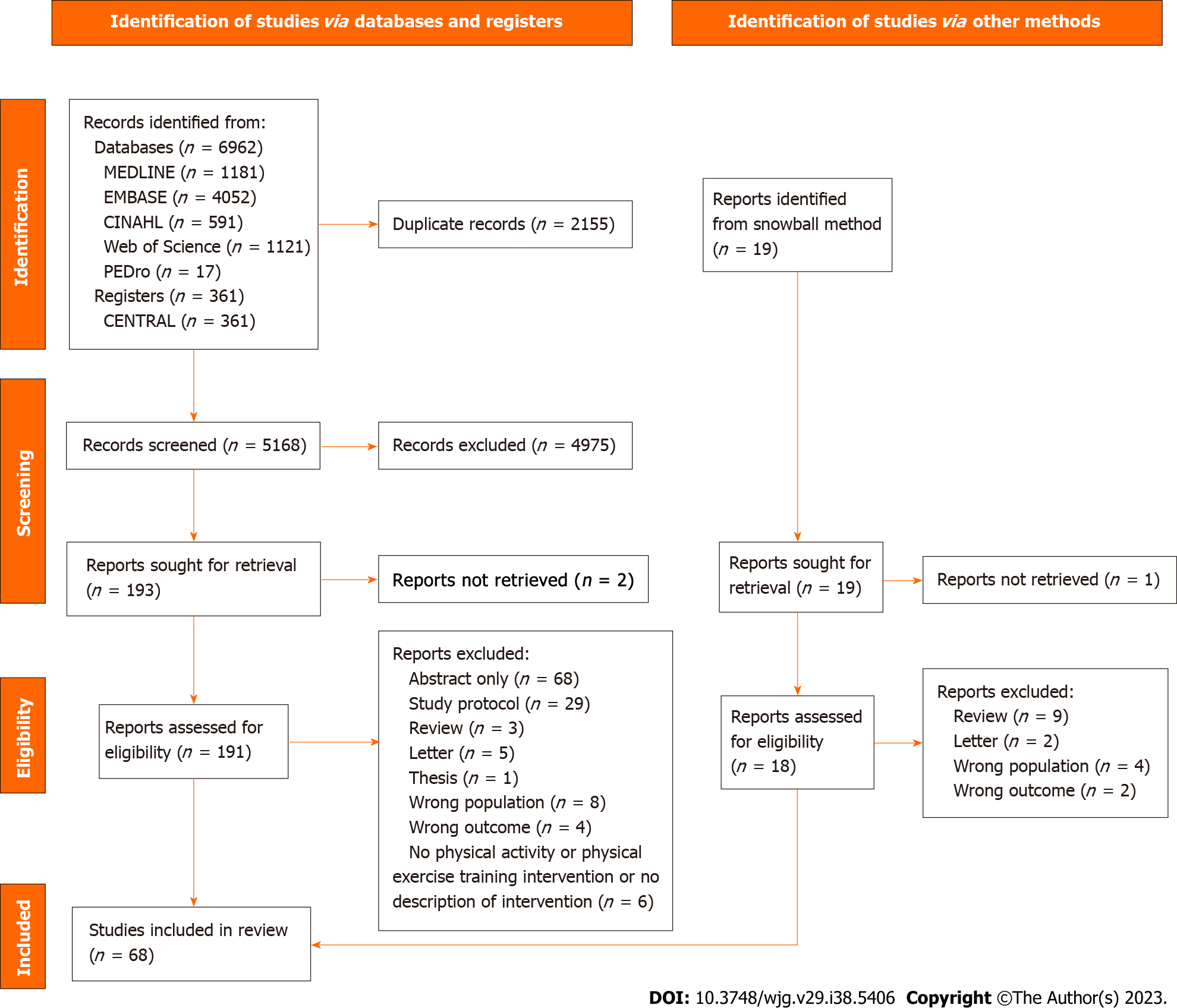 Figure 1 Preferred reporting items for systematic reviews and meta-analyses flow diagram of the literature search and selection process.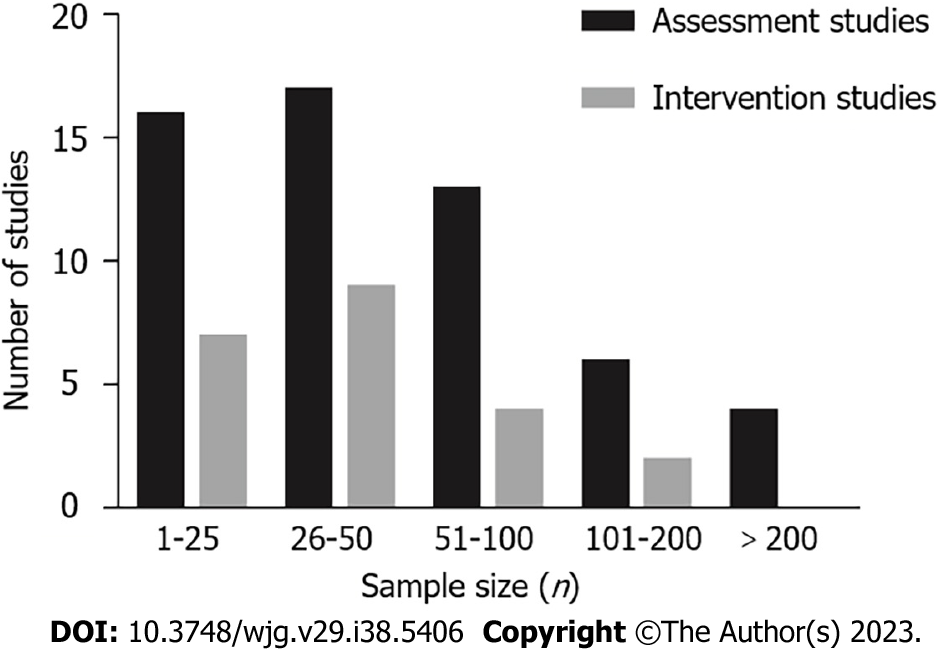 Figure 2 Distribution of sample sizes of the studies that assessed health-related physical fitness components (n = 56) and that investigated physical activity or physical exercise training interventions (n = 22).Table 1 Overview of methods used to assess health-related physical fitness components in patients with inflammatory bowel diseaseCAFT: Canadian aerobic fitness test; CPET: Cardiopulmonary exercise testing; Fmax: Maximum force; HHD: Hand-held dynamometry; MEP: Maximal expiratory pressure; MIP: Maximal inspiratory pressure; N/A: Not available; Pmax: Maximum power; VO2max: Maximal oxygen uptake; VO2peak: Oxygen uptake at peak exercise; WRpeak: Work rate at peak exercise.Table 2 Description and main findings of studies examining cardiorespiratory fitness by objective maximal oxygen uptake or oxygen uptake at peak exercise assessment in patients with inflammatory bowel disease1Baseline values are shown.CD: Crohn’s disease; CG: Control group; HIIT: High-intensity interval training; IBD: Inflammatory bowel disease; IBD-U: Inflammatory bowel disease unclassified; IQR: Interquartile range; MICT: Moderate-intensity continuous training; N/A: Not available; PA: Physical activity; RCT: Randomized controlled trial; ref: Reference; SD: Standard deviation; UC: Ulcerative colitis; VO2max: Maximal oxygen uptake; VO2peak: Oxygen uptake at peak exercise.Table 3 Description and main findings of studies examining muscular strength and muscular endurance by isokinetic or isometric strength or endurance assessment on a dynamometer in patients with inflammatory bowel disease1Baseline values are shown.95%CI: 95% confidence interval; AD: Ankle dorsiflexor; AF: Arm flexor; BMI: Body mass index; BW: Body weight; CD: Crohn’s disease; CG: Control group; EF: Elbow flexor; EMG: Electromyography; IBD: Inflammatory bowel disease; IFX: Infliximab; IQR: Interquartile range; KE: Knee extensor; KF: Knee flexor; N/A: Not available; PA: Physical activity; RCT: Randomized controlled trial; RF: Rectus femoris; ref: Reference; SD: Standard deviation; UC: Ulcerative colitis; VL: Vastus lateralis.Table 4 Description and main findings of studies examining the effect of physical activity and physical exercise training interventions on health-related physical fitness components in patients with inflammatory bowel disease95%CI: 95% confidence interval; BMI: Body mass index; CAFT: Canadian aerobic fitness test; CD: Crohn’s disease; CG: Control group; CPET: Cardiopulmonary exercise test; DEXA: Dual-energy X-ray absorptiometry; EF: Elbow flexor; HC: Healthy controls; HGS: Handgrip strength; HHD: Hand-held dynamometry; HIIT: High-intensity interval training, HRPF: Health-related physical fitness; IBD-U: Inflammatory bowel disease unclassified; IG: Intervention group; IQR: Interquartile range; KE: Knee extensor; LBM: Lean body mass; MICT: Moderate-intensity continuous training; N/A: Not available; PA: Physical activity; QS: Quadriceps strength; RCT: Randomized controlled trial; RT: Resistance training; SD: Standard deviation; UC: Ulcerative colitis; VO2max: Maximal oxygen uptake; VO2peak: Oxygen uptake at peak exercise; WP: Whey protein; WRpeak: Work rate at peak exercise.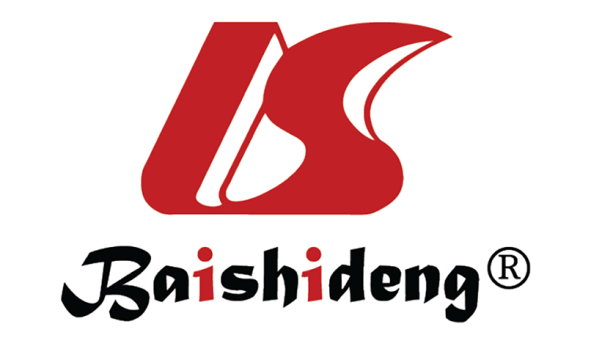 Published by Baishideng Publishing Group Inc7041 Koll Center Parkway, Suite 160, Pleasanton, CA 94566, USATelephone: +1-925-3991568E-mail: bpgoffice@wjgnet.comHelp Desk: https://www.f6publishing.com/helpdeskhttps://www.wjgnet.com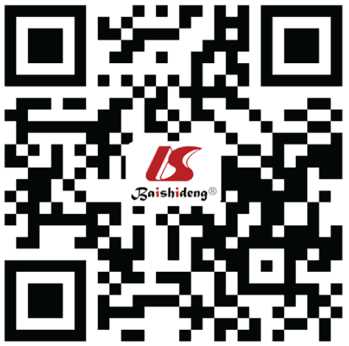 © 2023 Baishideng Publishing Group Inc. All rights reserved.Health-related physical fitness componentGold standard or practical field testAssessment methodOutcomeNumber of studiesCardiorespiratory fitnessGold standard testCPET on a cycle ergometerVO2max/VO2peak7[28,43-45,57,59,61]Cardiorespiratory fitnessGold standard testCPET on a cycle ergometerWRpeak1[71]Cardiorespiratory fitnessPractical field testIncremental cycle ergometer testSubmaximal heart rate2[42,72]Cardiorespiratory fitnessPractical field testIncremental cycle ergometer testWRpeak1[73]Cardiorespiratory fitnessPractical field test6-min walk testDistance2[28,53]Cardiorespiratory fitnessPractical field test6-min walk testSpeed1[74]Cardiorespiratory fitnessPractical field testIncremental shuttle walk testDistance2[75,76]Cardiorespiratory fitnessPractical field testCAFT step testEstimated VO2max1[60]Cardiorespiratory fitnessPractical field testBruce treadmill stress testDuration of exercise and heart rate recovery index1[77]Cardiorespiratory fitnessPractical field testRockport 1-mile walk testEstimated VO2max1[56]Cardiorespiratory fitnessPractical field testDuke activity status indexPoints1[78]Muscular strengthGold standard testIsometric dynamometryPeak torque7[30,42,46-49,72]Muscular strengthGold standard testIsokinetic dynamometryPeak torque5[28,50-52,79]Muscular strengthPractical field testHandgrip strengthPeak torque31[42,49,51,55,58,72,74-76,80-101] Muscular strengthPractical field testJumping mechanographyPmax, Fmax, jump height4[99,102-104]Muscular strengthPractical field testFinger pinching strength Peak torque2[42,72]Muscular strengthPractical field testIsometric leg-press strengthPeak torque1[98]Muscular strengthPractical field testIsometric HHDPeak torque1[58]Muscular strengthPractical field testRespiratory muscle strengthMIP, MEP1[76]Muscular strengthPractical field testRespiratory muscle strengthPeak expiratory flow1[93]Muscular enduranceGold standard testIsometric dynamometrySlope of median muscle activation frequency1[48]Muscular enduranceGold standard testIsometric dynamometryDecrement in peak torque1[30]Muscular endurancePractical field testHandgrip enduranceDecrement in peak torque2[86,87]Muscular endurancePractical field testHandgrip enduranceMean peak torque1[98]Muscular endurancePractical field testChair-stand test/sit-to-stand testRepetitions1[51]Muscular endurancePractical field testChair-stand test/sit-to-stand testTime4[49,51,55,74,98] Muscular endurancePractical field test3-meter walk testSpeed1[55]Muscular endurancePractical field testLeg-press enduranceMean force1[98]Muscular endurancePractical field testArm-curl testRepetitions1[51]Muscular endurancePractical field testSit-upsRepetitions1[54]Muscular endurancePractical field testBack extensionsRepetitions1[54]Muscular endurancePractical field testPush-upsRepetitions1[54]Muscular endurancePractical field testSquatsRepetitions1[54]Muscular endurancePractical field testPlank positionTime1[54]FlexibilityN/AN/A0Ref.Study design, countrySample size (n)Sample featuresCD, UC, IBD-U (n)Female sex, (%)Age in yr, mean (SD)Disease activityControl groupTest protocolMain findings, mean (SD), or median (IQR)Ploeger et al[43], 2011Cross-sectional study, Canada29N/A19, 10, 041%13.7 (2.3)Remission (n = N/A) or mildly active disease (n = N/A)Healthy age-matched and sex-matched youthIncremental ramp cycle ergometer test: Height-based increase of work rate every 2 min until exhaustion (pedaling frequency < 50 rpm)VO2peak: CD, 34.9 (6.5) mL/kg/min; UC, 37.8 (7.7) mL/kg/min; Total, 36.0 (7.0) mL/kg/min; VO2peak CD, UC, total < VO2peak ref (P < 0.05, P < 0.001)Nguyen et al[44], 2013Cross-sectional study, Canada7N/A7, 0, 0N/A15.2 (2.3) Remission (n = 7)Healthy age-matched and sex-matched CG (n = 7)Incremental ramp cycle ergometer test: Height-based increase of work rate every 2 min until exhaustion (pedaling frequency < 50 rpm)VO2peak: CD, 43.1 (6.5) mL/kg/min; CG, 53.5 (4.6) mL/kg/min; VO2peak CD < VO2peak CG (P < 0.01)Otto et al[45], 2012Retrospective study, United Kingdom100Patients awaiting colorectal surgery54, 46, 0N/A41.1 (14.9)Active disease requiring surgery (n = 100)Reference values[105]Incremental ramp cycle ergometer test (8-12 min): Work rate increments based on prediction quotation and PA until exhaustion (pedaling frequency < 40 rpm)VO2peak: CD, 20.0 (7.9) mL/kg/min; UC, 21.9 (7.1) mL/kg/min; Total, 20.9 (7.6) mL/kg/min; VO2peak total < VO2peak ref (P < 0.0001)Vogelaar et al[28], 2015Cross-sectional study, The Netherlands20 With fatigue (n = 10), without fatigue (n = 10)15, 5, 050%37.3 (11.4)Remission (n = 20)Reference values[106]Incremental ramp cycle ergometer test (8-12 min): Work rate starting at 20 W, which increased by 15-20 W/min until exhaustion (pedaling frequency < 60 rpm)VO2peak: IBD with fatigue, 1.99 (0.44) L/min; IBD without fatigue, 2.43 (0.75) L/min; VO2peak IBD < VO2peak ref (P = N/A)Tew et al[59], 2019Pilot RCT, United Kingdom36N/A36, 0, 053%36.9 (11.2)Remission (n = 32) or mildly active disease (n = 4)N/AIncremental ramp cycle ergometer test: Work rate starting at 0 W, which increased by 15-20 W/min until exhaustion (pedaling frequency < 60 rpm)[107]VO2peak1: CD, 28.2 (8.6) mL/kg/minBottoms et al[61], 2019Secondary analysis of Tew et al[59], United Kingdom25HIIT group (n = 12), MICT group (n = 13)25, 0, 060%N/A for total sampleRemission (n = 32) or mildly active disease (n = 4)N/AIncremental ramp cycle ergometer test: Work rate starting at 0 W, which increased by 15-20 W/min until exhaustion (pedaling frequency < 60 rpm)[107]VO2peak1: N/A for total sample; CD HIIT group, 27.3 (7.7) mL/kg/min; CD MICT group, 28.7 (8.6) mL/kg/minvan Erp et al[57], 2021Pilot study, The Netherlands25With severe fatigue21, 3, 140%45 (2.6)Remission (n = 25)N/AIncremental ramp cycle ergometer test: Protocol N/AVO2max1: IBD, 28 (25-31) mL/kg/minRef.Study design, country Sample size (n)Sample featuresCD, UC (n)Female sex, (%)Age in yr, mean (SD), mean (95%CI), or median (IQR)Disease activityControl groupTest protocolMain findings, mean (SD), mean (95%CI), or median (IQR)Lee et al[47], 2015Cross-sectional study, United States64Recently diagnosed64, 041%12.8 (2.7)Remission to mild active disease (n = 26), moderate-to-severe active disease (n = 38)Healthy subjects (n = 264)Isometric muscular strength dynamometry (Biodex): AD peak torque (20° plantar flexion)AD peak torque: CD, 14.7 (10.1-18.8) ft/lbs; CG, 17.9 (11.2-24.8) ft/lbs; AD peak torque CD (remission-mild activity) = AD peak torque CG (P = 0.72); AD peak torque CD (moderate-to-severe activity) < AD peak torque CG (P = 0.05)Lee et al[46], 2018Prospective study, United States138With low bone density138, 052%14.2 (2.8)Remission (n = 85), or mild (n = 46), or moderate-to-severe (n = 7) active diseaseHealthy subjects (n = 264)Isometric muscular strength dynamometry (Biodex): AD peak torque (20° plantar flexion)AD peak torque Z-score1 (relative to age, sex, race, adjusted for tibia length): CD, -0.43 (0.90); AD peak torque CD < AD peak torque ref (P < 0.0001)Geerling et al[50], 1998Cross-sectional study, The Netherlands32With longstanding disease32, 0 56%40.0 (34.3-54.0)Remission (n = 17) or active disease (n = 15)Healthy age-matched and sex-matched CG (n = 32)Isokinetic muscular strength dynamometry (Cybex II): KE and KF peak torque (60°/s, 180°/s)KE peak torque: CD 60°/s, 123.1 (27.4) Nm; CD 180°/s, 81.5 (18.5) Nm; CG 60°/s, 136.5 (53.8) Nm; CG 180°/s, 88.7 (39.7) Nm; KE peak torque CD = KE peak torque CG (P = N/A); KF peak torque: CD 60°/s, 71.6 (22.3) Nm; CD 180°/s, 45.6 (15.2) Nm; CG 60°/s, 87.6 (33.4) Nm; CG 180°/s, 59.3 (31.9) Nm; KF peak torque CD (60°, 180°/s) < KF peak torque CG (P < 0.02, P < 0.05)Geerling et al[52], 2000Cross-sectional study, The Netherlands69Recently diagnosed23, 4652%35.4 (13.6)Remission (n = 61) or active disease (n = 8)Healthy age-matched and sex- matched CG (n = 69)Isokinetic muscular strength dynamometry (Cybex II): KE and KF peak torque (60°/s, 180°/s)KE peak torque: N/A for total sample; CD 60°/s, 127.5 (33.4) Nm; CD 180°/s, 81.5 (25.7) Nm; CG for CD 60°/s, 142.4 (33.2) Nm; CG for CD 180°/s, 93.2 (37.2) Nm; UC 60°/s, 148.8 (44.6) Nm; UC 180°/s, 96.1 (30.7) Nm; CG for UC 60°/s, 155.7 (50.0) Nm; CG for UC 180°/s, 100.5 (38.4) Nm; KE peak torque CD and UC = KE peak torque CG (P = N/A); KF peak torque: N/A for total sample; CD 60°/s, 74.9 (23.5) Nm; CD 180°/s, 46.8 (25.3) Nm; CG for CD 60°/s, 86.8 (19.8) Nm; CG for CD 180°/s, 57.8 (22.0) Nm; UC 60°/s, 89.7 (31.9) Nm; UC 180°/s, 58.6 (21.3) Nm; CG for UC 60°/s, 98.5 (37.3) Nm; CG for UC 180°/s, 64.8 (30.4) Nm; KF peak torque CD and UC = KF peak torque CG (P = N/A)Jensen et al[72], 2002Follow-up study of Kissmeyer-Nielsen et al[42], Denmark20Patients who accepted follow-up 4-6 yr after J-pouch surgery0, 2060%38 (9)N/AN/AIsometric muscular strength dynamometry (Metitur): KE peak torque (60° knee flexion), AF peak torque (90° elbow flexion)KE peak torque: UC preoperative, 475 (187) N; UC 4-6 yr postoperative, 532 (179) N (P = 0.080); AF peak torque: UC preoperative, 258 (93) N; UC 4-6 yr postoperative, 275 (83) N (P = 0.017)Salacinski et al[48], 2013Cross-sectional study, United States19 ≥ 1 small bowel resection and idiopathic musculoskeletal pain or weakness19, 053%44.2 (10.3)Remission (n = 19)Healthy age-matched and sex- matched CG (n = 19)Isometric muscular strength dynamometry (customized): KE and KF peak torque (45° knee flexion) KE peak torque/KE peak torque normalized to BW: CD, 75.2 (45.4) Nm/0.06 (0.03) Nm/kg; CG, 105.6 (40.7) Nm/0.07 (0.03) Nm/kg; KE peak torque CD < KE peak torque CG (P = 0.013, normalized to BW P = 0.039); KF peak torque/KF peak torque normalized to BW: CD, 27.2 (10.7) Nm/0.02 (0.01) Nm/kg, CG, 53.7 (27.3) Nm/0.09 (0.02) Nm/kg; KF peak torque CD < KF peak torque CG (P = 0.001, normalized to BW P = 0.022)Salacinski et al[48], 2013Cross-sectional study, United States19 ≥ 1 small bowel resection and idiopathic musculoskeletal pain or weakness19, 053%44.2 (10.3)Remission (n = 19)Healthy age-matched and sex- matched CG (n = 19)Isometric muscular endurance dynamometry (customized): Slope of median VL and RF muscle activation frequency measured with EMG during 60-s submaximal (60% of maximum) contraction (45° knee flexion)RF fatigue rate: CD, -0.069 (0.06) Hz/s; CG, -0.142 (0.09) Hz/s; RF fatigue rate CD < FR fatigue rate CG (P = 0.015); VL fatigue rate: CD, -0.028 (0.042) Hz/s; CG, -0.027 (0.085) Hz/s; VL fatigue rate CD = VL fatigue rate CG (P = 0.969)van Langenberg et al[30], 2014Cross-sectional study, Australia27N/A27, 056%43 (38, 48) Remission (n = 19) or active disease (n = 8)Healthy age-matched and sex-matched CG (n = 22)Isometric muscular strength dynamometry (Biodex): KE peak torque (60° knee flexion)KE peak torque: CD 60°, 148.8 (130, 168) Nm; CG 60°, 133.6 (111, 156) Nm; KE peak torque CD = KE peak torque CG (P = 0.29)van Langenberg et al[30], 2014Cross-sectional study, Australia27N/A27, 056%43 (38, 48) Remission (n = 19) or active disease (n = 8)Healthy age-matched and sex-matched CG (n = 22)Isometric muscular endurance dynamometry (Biodex): Fatigue rate as decrement of KE peak torque from maximal peak torque (repetition 2 or 3) to peak torque at the end of 30 maximal contractions (at 60° knee flexion)KE fatigue rate: CD, -5.2 (-8.2, -2.2) Nm/min; CG, -1.3 (-3.9, 1.4) Nm/min; KE fatigue rate CD > KE fatigue rate CG (P = 0.047)Zaltman et al[49], 2014Case-control study, Brazil23Sedentary0, 23100%43.9 (10.0)Remission (n = 8), mild (n = 9), or moderate (n = 5), or severe (n = 1) active diseaseHealthy age-matched, sex-matched, and BMI-matched CG (n = 23)Isometric muscular strength dynamometry (IsoTeste): KE peak torque (angle N/A)KE peak torque: UC, 38.6 (4.4) Kgf; CG, 41.0 (1.1) Kgf; KE peak torque UC < KE peak torque CG (P = 0.012)Subramaniam et al[79], 2015Prospective study, Australia19Starting with IFX19, 042%33.2 (10.7)Active disease (n = 19)N/AIsokinetic muscular strength dynamometry (Cybex/HUMAC Norm): KE peak torque (30°/s, 60°/s, 90°/s)KE peak torque1: CD 30°/s left leg, 166.5 (93.4) Nm, right leg 184.8 (96.6) Nm; CD 60°/s left leg, 172.8 (103.5) Nm, right leg 183.5 (116.4) Nm; CD 90°/s left leg, 128.5 (55.9) Nm, right leg 139.4 (54.4) NmVogelaar et al[28], 2015Cross-sectional study, The Netherlands20With fatigue (n = 10), without fatigue (n = 10)15, 550%37.3 (11.4)RemissionReference valuesIsokinetic muscular strength dynamometry (Biodex): KE and KF peak torque (60°/s, 180°/s)KE peak torque: N/A for total sample; IBD with fatigue 60°/s, 107.1 (25.4) Nm; IBD with fatigue 180°/s, 60.7 (12.3) Nm; IBD without fatigue 60°/s, 123.7 (38.0) Nm; IBD without fatigue 180°/s, 73.5 (21.4) Nm; KE peak torque IBD with and without fatigue < KE peak torque ref (P = N/A); KF peak torque: N/A for total sample; IBD with fatigue 60°/s, 51.7 (14.3) Nm; IBD with fatigue 180°/s, 31.1 (8.0) Nm; IBD without fatigue 60°/s, 63.0 (20.1) Nm; IBD without fatigue 180°/s, 38.9 (14.2) Nm; KF peak torque IBD with and without fatigue < KF peak torque ref (P = N/A)Jones et al[51], 2020RCT, United Kingdom47N/A47, 068%49.3 (13.0)Remission (n = 31) or mild active disease (n = 16)Healthy age-matched, sex-matched, PA-matched, BMI-matched, and ethnicity-matched CG (n = 33)Isokinetic muscular strength dynamometry (Biodex): KE peak torque (60°/s, 180°/s), EF peak torque (60°/s, 120°/s)KE peak torque1: CD 60°/s, 72.6 (33.3) Nm; CD 180°/s, 46.2 (23.0) Nm; CG 60°/s, 94.6 (46.6) Nm; CG 180°/s, 60.1 (34.9) Nm; KE peak torque CD < KE peak torque CG (P = 0.001, P = 0.011); EF peak torque1: CD 60°/s, 25.4 (11.2) Nm; CD 120°/s, 22.3 (9.1) Nm; CG 60°/s, 26.0 (12.4) Nm; CG 120°/s, 22.2 (11.2) Nm; EF peak torque CD = EF peak torque CG (P = 0.664, P = 0.747)Ref.Study design, countrySample size, nSample featuresCD, UC, IBD-U (n)Female sex, (%)Age in yr, mean (SD)Disease activityHealthy control groupIntervention, IGComparator, CGHRPF components assessedEffect on HRPF componentsMählmann et al[53], 2017Pilot study, Switzerland21Pediatric patients12, 7, 348%13.88Remission (n = 14) or active disease (n = 7)Age-matched and sex-matched HC (n = 23)Moderate-intensity aerobic exercise training with active video gameplay (n = 21), 5 sessions/wk (30 min) for 8 wkN/ACardiorespiratory fitness with 6-min walk test (practical field test) at wk 8Distance reached in 6 min increased in patients with active disease from 655 (95%CI: 542-769) m to 758 (95%CI: 610-906) m, and in patients in remission from 655 (95%CI: 542-769) m to 758 (95%CI: 610-906) m, and in CG from 678 (95%CI: 640-715) m to 727 (95%CI: 74-93) m, without between-group differences (P = N/A)Trivić et al[54], 2022Intervention study, Croatia42Pediatric patients22, 18, 240%N/A for total sampleRemission (n = 42)N/APersonalized home-based structured resistance training (n = 42), 3 sessions/wk for 6 moN/ABody composition (LBM) with DEXA; muscular endurance 30 s sit-ups, push-ups, back extensions, squats, and holding a plank position for as long as possible (practical field tests), all at 6 moImprovement in LBM from 37.12 (SD: 1.43) kg to 38.75 (SD: 1.61) kg, (P = 0.012) but not in LBM z-score. Improvement in muscular endurance tasks: Number of sit-up repetitions from 19.32 (SD: 5.82) to 21.00 (SD: 6.53) (P = 0.024), back extension repetitions from 27.39 (SD: 12.09) to 38.27 (SD: 16.10) (P < 0.001), push-up repetitions from 17.37 (SD: 6.67) to 24.59 (SD: 7.58) (P < 0.001), squat repetitions from 22.10 (SD: 4.87) to 24.88 (SD: 6.23) (P < 0.001), and time holding the plank position from 81.0 (SD: 46.26) s to 114.34 (SD: 74.06) s (P < 0.001)Loudon et al[60], 1999Pilot study, Canada16Sedentary adult patients16, 0, 083%38.3 (7.5)Remission or mild active disease (n = N/A)N/ASupervised indoor (group) walking program, 3 sessions/wk (of 20-35 min) for 12 wkN/ACardiorespiratory fitness with CAFT step test (practical field test) at wk 12Improvement in estimated VO2max from 30.6 (SD: 4.7) mL/kg/min to 32.4 (SD: 4.8) mL/kg/min (P = 0.0013)Bottoms et al[61], 2019Secondary analysis of Tew et al[59], United Kingdom25Adult patients25, 0, 060%N/A for total sampleRemission or mild active disease (n = N/A)N/AHIIT (n = 13) or MICT (n = 12), 3 sessions/wk for 3 moN/ACardiorespiratory fitness with CPET (gold standard test) at week 4, 8, and 12Increase in WRpeak after HIIT from baseline to week 4 with mean difference of 20.5 (SD: 10.8) W (P = 0.03), and from week 4 to week 12 with 12.30 (SD: 6.32) W, (P = 0.02); No change in WRpeak after MICTCronin et al[56], 2019Cross-over RCT, Ireland17Physically inactive adult patients N/A for total sampleN/A for total sample25 (6.5)Remission (n = 17)N/ACombined aerobic and resistance exercise program (n = 13, of which 7 crossed-over), 3 sessions/wk (of 60 min) for 8 wkUsual care (n = 7)Body composition (body fat and lean tissue mass) with DEXA, cardiorespiratory fitness with Rockport 1-mile walk test (practical field test), all at week 8Total body fat decreased in the IG with 2.1% (IQR: -2.15 to -0.45) but increased in the CG with 0.1% (IQR: -0.4-1), (P = 0.022); total lean tissue mass increased in the IG with 1.59 (IQR: 0.68-2.69) kg but decreased in the CG with 1.38 (IQR: -2.45-0.26) kg, (P = 0.003); improvement of estimated VO2max in the IG from 43.41 mL/kg/min to 46.01 mL/kg/min, (P = 0.03) Tew et al[59], 2019Pilot RCT, United Kingdom36Adult patients36, 0, 053%36.9 (11.2)Remission (n = 32) or mildly active disease (n = 4)N/AHIIT (n = 13) or MICT (n = 12), 3 sessions/wk for 3 moUsual care (n = 11)Cardiorespiratory fitness with CPET (gold standard test) at 3 moChange in VO2peak from 27.3 (SD: 7.7) mL/kg/min to 29.7 (SD: 8.2) mL/kg/min after HIIT. Change in VO2peak from 28.7 (SD: 8.6) mL/kg/min to 29.3 (SD: 6.6) mL/kg/min after MICT. Change in VO2peak from 28.6 (SD: 10.0) mL/kg/min to 28.5 (SD: 9.2) mL/kg/min after usual care. Mean change in VO2peak from baseline to 3 mo relative to the usual care was greater following HIIT than MICT (+2.4 vs +0.7 mL/kg/min) (P = N/A)Jones et al[51], 2020RCT, United Kingdom47Adult patients47, 0, 068%49.3 (13.0)Remission (n = 31) or mild active disease (n = 16)Age-matched, sex-matched, PA-matched, BMI-matched, and ethnicity-matched HC (n = 33)Combined impact and resistance exercise training (n = 23), 3 sessions/wk (of 60 min) for 6 moUsual care (n = 24)Muscular strength and endurance with isokinetic dynamometry (gold standard test) as well as with HGS, chair-stand test, and arm-curl test (practical field tests), all at 6 moImprovement of all muscular strength and endurance tests in the IG compared to the CG: mean difference KE peak torque 60°/s, 22.4 (95%CI: 12.1-32.8) Nm; KE peak torque 180°/s, 16.8 (95%CI: 9.0-24.5) Nm; EF peak torque 60°/s, 6.8 (95%CI: 3.9-9.6) Nm; EF peak torque 180°/s, 6.3 (95%CI: 3.3-9.3) Nm; HGS, 8.3 (95%CI: 6.2-10.5) kg; Chair-stand test, 4 (95%CI: 3-6) repetitions; arm-curl test, 7 (95%CI: 5-8) repetitions; All P < 0.001Seeger et al[58], 2020Pilot RCT, Germany45Adult patients45, 0, 063%N/A for total sampleRemission or mild active disease (n = N/A)N/AModerate endurance training (n = 17, only n = 9 were analyzed), or moderate muscle training (n = 15, only n = 13 analyzed), 3 sessions/wk (of 30-40 min) for 12 wkUsual care (n = 13)Muscular strength with HGS and isometric HHD (practical field tests) at week 12Improvement of HGS and QS in both endurance training IG (P = 0.01, P = 0.035) and muscle training IG (P = 0.01, P = 0.002), while HGS decreased and QS did not change in CG (P = 0.01, P = 0.23)Van Erp et al[57], 2021Pilot study, The Netherlands25Adult patients with severe fatigue21, 3, 140%45 (2.6)Remission (n = 25)N/AAerobic and progressive resistance training, 3 sessions/wk (of 60 min) for 12 wkN/ACardiorespiratory fitness with a CPET (gold standard test) at week 12No significant change in VO2max. A significant change in WRpeak from 2.4 (SD: 0.5) W/kg to 2.7 (SD: 0.5) W/kg (P = 0.002)Zhao et al[55], 2022RCT, China28Adult patients with low nutritional risk state [RT + WP intervention (n = 15), RT + placebo intervention (n = 13)]N/A31%44.1Remission (n = 3), or mild (n = 12), moderate (n = 9), or severe (n = 4) active diseaseN/AUnsupervised resistance training (n = 28), 3 sessions/wk for 8 wkMuscular strength with HGS and muscular endurance with 3-m walk speed and 5-time chair-stand-test (all practical field tests), all at week 8HGS changed from 36.7 (SD: 10.8) kg to 42.6 (SD: 8.4) kg in the RT + WP group and from 31.7 (SD: 12.6) kg to 32.9 (SD: 12.5) kg in the RT + placebo group. 3-m walk speed changed from 1.0 (SD: 0.3) m/s to 0.9 (SD: 0.1) m/s in the RT + WP group and from 1.1 (SD: 0.2) m/s to 1.0 (SD: 0.2) m/s in the RT + placebo group. Time to perform the 5-time chair-stand test changed from 7.0 (SD: 1.5) s to 6.2 (SD: 1.4) s in the RT + WP group and from 6.6 (SD: 1.6) s to 6.2 (SD: 1.3) s in the RT + placebo group. All are not statistically significant (P = N/A)